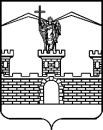 АДМИНИСТРАЦИЯ ЛАБИНСКОГО ГОРОДСКОГО ПОСЕЛЕНИЯЛАБИНСКОГО РАЙОНАП О С Т А Н О В Л Е Н И Еот										                 № г.ЛабинскОб утверждении Правил предоставления молодым семьям социальных выплат из средств местного бюджета на приобретение жилья или строительство индивидуального жилого дома с участием средств федерального и краевого бюджетовВ соответствии с Федеральным законом от 6 октября 2003 года № 131-ФЗ «Об общих принципах организации местного самоуправления в Российской Федерации», в целях реализации основного мероприятия «Обеспечение жильем молодых семей» государственной программы Российской Федерации «Обеспечение доступным и комфортным жильем и коммунальными услугами граждан Российской Федерации», утвержденной постановлением Правительства Российской Федерации от 30 декабря 2017 года № 1710, в соответствии с постановлением Правительства Российской Федерации                     от 17 декабря 2010 года № 1050 «О реализации отдельных мероприятий государственной программы Российской Федерации «Обеспечение доступным и комфортным жильем и коммунальными услугами граждан Российской Федерации»,  п о с т а н о в л я ю:1.	Утвердить Правила предоставления молодым семьям социальных выплат из средств местного бюджета на приобретение жилья или строительство индивидуального жилого дома с участием средств федерального и краевого бюджетов (прилагается).2.	Признать утратившим силу постановление администрации Лабинского городского поселения Лабинского района от 20 июня 2016 года № 866                     «Об утверждении Правил предоставления молодым семьям социальных выплат из средств местного бюджета на приобретение жилья или строительство индивидуального жилого дома с участием средств федерального и краевого бюджетов». 3.	Отделу делопроизводства администрации (Переходько)                     настоящее постановление опубликовать на сайте «Лабинск-официальный» по адресу: http://лабинск-официальный.рф и разместить на официальном сайте администрации Лабинского городского поселения Лабинского района http://www.labinsk-city.ru в информационно-телекоммуникационной сети «Интернет».4.	Контроль за выполнением настоящего постановления возложить на заместителя главы администрации Лабинского городского поселения  Лабинского района (вопросы экономики и финансов)  А.А. Токарева.5.	Настоящее постановление вступает в силу со дня его официального опубликования.Глава администрацииЛабинского городского поселения					        А.Н. МатыченкоПРИЛОЖЕНИЕУТВЕРЖДЕНЫпостановлением администрации Лабинского городского поселенияЛабинского района от                     № ПРАВИЛА предоставления молодым семьям социальных выплат из средств местного бюджета на приобретение жилья или строительство индивидуального жилого дома с участием средств федерального и краевого бюджетовОбщие положения1.1.	Настоящие Правила устанавливают порядок и цели предоставления молодым семьям социальных выплат из средств местного бюджета на приобретение жилого помещения или создание объекта индивидуального жилищного строительства (далее соответственно - жилой дом, социальная выплата), а также использования таких выплат в рамках основного мероприятия государственной программы Российской Федерации «Обеспечение доступным и комфортным жильем и коммунальными услугами граждан Российской Федерации»  (далее – основное мероприятие).1.2.	Социальные выплаты используются:1.2.1.	Для оплаты цены договора купли-продажи жилого помещения               (за исключением средств, когда оплата цены договора купли-продажи предусматривается в составе цены договора с уполномоченной организацией на приобретение жилого помещения экономкласса на первичном рынке жилья) (далее –  договор на жилое помещение).1.2.2.	Для оплаты цены договора строительного подряда на строительство индивидуального жилого дома (далее – договор строительного подряда).1.2.3.	Для осуществления последнего платежа в счёт уплаты паевого взноса в полном размере, после уплаты которого жилое помещение                переходит в собственность этой молодой семьи (в случае если молодая семья или один из супругов в молодой семье является членом жилищного,              жилищно-строительного, жилищного накопительного кооператива                      (далее – кооператив).1.2.4.	Для уплаты первоначального взноса при получении жилищного кредита, в том числе ипотечного, или жилищного займа на приобретение жилого помещения или строительство индивидуального жилого дома.1.2.5.	Для оплаты договора с уполномоченной организацией на приобретение в интересах молодой семьи жилого помещения экономкласса на первичном рынке жилья, в том числе на оплату цены договора купли-продажи жилого помещения (в случаях, когда это предусмотрено договором с уполномоченной организацией) и (или) оплату услуг указанной              организации.1.2.6.	Для погашения основной суммы долга и уплаты процентов по жилищным кредитам, в том числе ипотечным, или жилищным займам на приобретение жилого помещения или строительство индивидуального жилого дома (далее - погашение долга по кредитам), за исключением иных процентов, штрафов, комиссий и пеней за просрочку исполнения обязательств по этим кредитам или займам.1.3.	Участником Программы может стать молодая семья, в том числе молодая семья, имеющая одного и более детей, где один из супругов не является гражданином Российской Федерации, а так же неполная молодая  семья, состоящая из одного молодого родителя, являющегося гражданином Российской Федерации, и одного и более детей, соответствующие следующим условиям (далее – молодая семья): 1.3.1.	Возраст каждого из супругов либо одного родителя в неполной семье на день принятия решения о включении молодой семьи - участницы основного мероприятия в список претендентов на получение социальной выплаты в планируемом году не превышает 35 лет.1.3.2.	Семья признана нуждающейся в жилом помещении в соответствии с пунктом 1.4 настоящих Правил.1.3.3.	Наличие у семьи доходов, позволяющих получить жилищный кредит, либо иных денежных средств, достаточных для оплаты расчётной (средней) стоимости жилья в части, превышающей размер предоставляемой социальной выплаты.1.3.4.	Оба супруга либо один родитель в неполной семье имеют постоянную регистрацию по месту жительства на территории Лабинского городского поселения Лабинского района.1.4.	В настоящих Правилах под нуждающимися в жилых помещениях понимаются молодые семьи, поставленные на учёт в качестве нуждающихся в улучшении жилищных условий до 1 марта 2005 года, а также молодые семьи, признанные органами местного самоуправления по месту их постоянного жительства нуждающимися в жилых помещениях после 1 марта 2005 года             по тем же основаниям, которые установлены статьёй 51 Жилищного кодекса Российской Федерации для признания граждан нуждающимися в жилых помещениях, предоставляемых по договорам социального найма, вне зависимости от того, поставлены ли они на учёт в качестве нуждающихся в жилых помещениях.При определении для молодой семьи уровня обеспеченности общей площадью жилого помещения учитывается суммарный размер общей площади всех пригодных для проживания жилых помещений, занимаемых членами молодой семьи по договорам социального найма, и (или) жилых помещений  и (или) части жилого помещения (жилых помещений), принадлежащих членам молодой семьи на праве собственности.1.5.	Молодые семьи – участники основного мероприятия могут привлекать в целях приобретения жилого помещения (создания объекта индивидуального жилищного строительства) собственные средства, средства материнского (семейного) капитала, а также средства жилищных кредитов, в том числе ипотечных, или жилищных займов.Заимодавцем может выступать юридическое лицо, Уставом которого определено предоставление жилищных займов, в том числе ипотечных                 (далее соответственно - заимодавец, займ).1.6.	Приобретаемое жилое помещение (создаваемый объект индивидуального жилищного строительства) должно находиться на территории Лабинского городского поселения Лабинского района.В случае использования социальной выплаты в соответствии с подпунктами 1.2.1 - 1.2.5 пункта 1.2 настоящих Правил, общая                         площадь приобретаемого жилого помещения (создаваемого                             объекта индивидуального жилищного строительства) в расчёте на                    каждого члена молодой семьи, учтённого при расчёте размера                      социальной выплаты, не может быть меньше учётной нормы общей                  площади жилого помещения, установленной органом местного               самоуправления в целях принятия граждан на учёт в качестве                  нуждающихся в жилых помещениях в месте приобретения (строительства) жилья.В случае использования социальной выплаты в соответствии с подпунктом 1.2.6 пункта 1.2 настоящих Правил, общая площадь приобретаемого жилого помещения (создаваемого объекта индивидуального жилищного строительства) в расчёте на каждого члена молодой семьи на дату государственной регистрации права собственности на такое жилое                   помещение (жилой дом) не может быть меньше учётной нормы общей     площади жилого помещения, установленной органом местного самоуправления в целях принятия граждан на учёт в качестве нуждающихся в жилых помещениях в месте приобретения жилого помещения или строительства жилого дома.1.7.	Право молодой семьи - участницы основного мероприятия «Обеспечение жильем молодых семей» государственной программы Российской Федерации «Обеспечение доступным и комфортным жильем и коммунальными услугами граждан Российской Федерации» на получение социальной выплаты удостоверяется именным документом - свидетельством о праве на получение социальной выплаты (форма которого утверждена Постановлением Правительства Российской Федерации от 17 декабря 2010 года № 1050 «О реализации отдельных мероприятий государственной программы Российской Федерации «Обеспечение доступным и комфортным жильем и коммунальными услугами граждан Российской Федерации», которое не является ценной бумагой.1.8.	Право на улучшение жилищных условий с использованием социальной выплаты предоставляется молодой семье только 1 раз. Участие в основном мероприятии является добровольным.Порядок приёма и рассмотрения заявлений и учёта молодых семей2.1.	Для участия в программе в целях использования социальной выплаты в соответствии с подпунктами 1.2.1 - 1.2.5 пункта 1.2 настоящих Правил молодая семья подаёт в юридический отдел администрации Лабинского городского поселения Лабинского района (далее – Исполнитель) по месту постоянного жительства следующие документы:2.1.1.	Заявление по форме, приведённой в приложении № 1                         (далее – заявление), в 2 экземплярах (один экземпляр возвращается заявителю с указанием даты принятия заявления и приложенных к нему документов).2.1.2.	Оригиналы и копии документов, удостоверяющих личность каждого члена семьи.2.1.3.	Оригинал и копию свидетельства о заключении брака (на неполную семью не распространяется).2.1.4.	Уведомление о наличии (отсутствии) у молодой семьи предусмотренных законодательством оснований признания ее нуждающейся в жилом помещении по форме, утверждённой приказом департамента жилищно-коммунального хозяйства Краснодарского края от 18 ноября 2015 года № 203 «Об организации учёта в качестве нуждающихся в жилых помещениях малоимущих граждан и граждан отдельных категорий». При этом в уведомление должны быть включены все члены молодой семьи, указанные в заявлении. Дата выдачи уведомления не должна превышать 1 месяц на дату подачи молодой семьей заявления Исполнителю. Уведомление выдаётся по месту постоянного жительства молодой семьи юридическим отделом администрации Лабинского городского поселения Лабинского района.2.1.5.	Документ(ы), подтверждающий(ие) наличие у молодой семьи доходов либо иных денежных средств, достаточных для оплаты расчётной (средней) стоимости жилья в части, превышающей размер предоставляемой социальной выплаты, которыми являются:2.1.5.1.	Выписка из банковского лицевого счёта одного из супругов о размере денежных средств, содержащихся на данном счёте.2.1.5.2.	Оригинал и копия сберегательной книжки.2.1.5.3.	Справку (уведомление, извещение или иной документ) из банка (от займодавца) о максимальной сумме кредита (займа) по форме, установленной кредитором (заимодавцем).2.1.5.4.	Оригинал и копия государственного сертификата на материнский капитал.	2.1.6. В перечне документов к заявлению молодая семья предоставляет Исполнителю заявление о согласии совершеннолетних членов молодой семьи на обработку их персональных данных и персональных данных несовершеннолетних членов молодой семьи, оформленные в соответствии со статьей 9 Федерального Закона от 27 июля 2006 года № 152-ФЗ                                «О персональных данных», а так же заявление от совершеннолетних членов молодой семьи о том, что молодая семья ранее не реализовала право на улучшение жилищных условий с использованием форм государственной поддержки за счет средств федерального и краевого бюджетов, за исключением средств (части средств) материального (семейного) капитала (Приложение № 5).2.2.	Для участия в программе в целях использования социальной выплаты в соответствии с подпунктом 1.2.6 пункта 1.2 настоящих Правил молодая семья подаёт Исполнителю по месту постоянного жительства следующие документы:2.2.1.	Заявление по форме согласно приложению № 1 к настоящим Правилам в 2 экземплярах (один экземпляр возвращается заявителю с указанием даты принятия заявления и приложенных к нему документов).2.2.2.	Оригинал и копии документов, удостоверяющих личность каждого члена семьи.2.2.3.	Оригинал и копия свидетельства о заключении брака (на неполную семью не распространяется).2.2.4.	Выписка (выписки) из Единого государственного реестра недвижимости о правах на жилое помещение (жилой дом), приобретенное (построенное) с использованием средств ипотечного жилищного кредита (займа), либо договор строительного подряда или иные документы, подтверждающие расходы по строительству жилого дома (далее – документы на строительство), - при незавершенном строительстве жилого дома.2.2.5.	Оригинал и копия кредитного договора (договора займа). Справка кредитора (заимодавца) о дате получения кредита (займа) по указанному договору.2.2.6.	Уведомление о наличии (отсутствии) у молодой семьи предусмотренных законодательством оснований признания ее нуждающейся в жилом помещении в соответствии с пунктом 1.4 настоящих Правил на момент заключения кредитного договора (договора займа), указанного в                       подпункте 2.2.5 настоящего пункта по форме, утверждённой приказом департамента жилищно-коммунального хозяйства Краснодарского края            от 18 ноября 2015 года № 203 «Об организации учёта в качестве нуждающихся в жилых помещениях малоимущих граждан и граждан отдельных категорий». При этом в уведомление должны быть включены все члены молодой семьи, указанные в заявлении. Для участия молодой семьи в основном мероприятии в целях использования социальной выплаты в соответствии с подпунктом 1.2.6 пункта 1.2 настоящих Правил молодая семья предоставляет уведомление, подтверждающее, что дата признания молодой семьи нуждающейся в  жилом помещении не превышает 1 месяц на момент заключения кредитного договора (договора займа), предметом которого является предоставление молодой семье жилищного, в том числе ипотечного кредита (жилищного займа) на приобретение жилого помещения или строительство жилого дома (далее –кредитный договор (договор займа).2.2.7.	Справка кредитора (заимодавца) о сумме остатка основного долга и сумме задолженности по выплате процентов за пользование ипотечным жилищным кредитом (займом).2.2.8.	В перечне документов к заявлению молодая семья предоставляет Исполнителю заявление о согласии совершеннолетних членов молодой семьи на обработку их персональных данных и персональных данных несовершеннолетних членов молодой семьи, оформленные в соответствии со статьей 9 Федерального Закона от 27 июля 2006 года № 152-ФЗ                                «О персональных данных», а так же заявление от совершеннолетних членов молодой семьи о том, что молодая семья ранее не реализовала право на улучшение жилищных условий с использованием форм государственной поддержки за счет средств федерального и краевого бюджетов, за исключением средств (части средств) материального (семейного) капитала (Приложение          № 5).2.3.	Документы, предусмотренные пунктами 2.1, 2.2 и 4.2 настоящих Правил, могут быть поданы от имени молодой семьи одним из её совершеннолетних членов либо иным уполномоченным лицом при наличии надлежащим образом оформленных полномочий.2.4.	Исполнитель проверяет соответствие оригиналов и копий представленных документов и в случае их идентичности удостоверяет соответствие копии каждого документа оригиналу. Оригиналы                  документов, указанные в подпунктах 2.1.2, 2.1.3, 2.1.5.2, 2.1.5.4 пункта 2.1                и подпунктах 2.2.2, 2.2.3, 2.2.4, 2.2.5 пункта 2.2 настоящих Правил, возвращаются молодой семье.2.5.	Для признания молодой семьи имеющей достаточные доходы молодая семья или иное уполномоченное лицо при наличии доверенности, оформленной в установленном законодательством Российской Федерации порядке, представляет Исполнителю следующие документы:2.5.1.	Заявление по форме приложения № 2 к настоящим Правилам в двух экземплярах (один экземпляр возвращается заявителю с указанием даты и времени принятия заявления и перечня приложенных к нему документов).2.5.2.	Выписки из банковских счетов членов молодой семьи с указанием остатка денежных средств на дату выдачи выписки.2.5.3.	Документ от кредитной организации (заимодавца), предоставляющей жилищные кредиты (займы) на приобретение (строительство) жилья, подтверждающий возможность предоставления молодой семье (одному из супругов) либо родителю в неполной семье кредита (займа) на приобретение жилого помещения или строительство жилого дома с указанием максимально возможного размера кредита  (займа).2.5.4.	Копию государственного сертификата на материнский (семейный) капитал с приложением заявления его владельца о намерении направить предусмотренные данным сертификатом средства (часть средств) на улучшение жилищных условий.2.5.5.	Справку из территориального органа Пенсионного фонда России о размере материнского (семейного) капитала с учетом индексации (в случае осуществления индексации), дата выдачи которой не превышает 30-дневный срок на дату подачи заявления.2.5.6.	Копию уведомления о праве на получение семейного капитала, выданного управлением социальной защиты населения министерства труда и социального развития Краснодарского края с приложением заявления о намерении использовать средства семейного капитала (часть средств) на улучшение жилищных условий, и справку из управления социальной защиты населения министерства труда и социального развития Краснодарского края об остатке средств материнского (семейного) капитала, дата выдачи которой не превышает 30-дневный срок на дату подачи заявления.2.5.7.	Копию документа об оценке рыночной стоимости объекта незавершенного строительства (строящегося индивидуального жилого дома), принадлежащего на праве собственности членам (члену) молодой семьи, произведенной на дату, не превышающую трёх лет на момент предоставления документа.Копии документов заверяются должностным лицом Исполнителя при предъявлении оригиналов документов, либо копии документов должны быть заверены нотариально.В случае, если супруги зарегистрированы по месту жительства в разных муниципальных образованиях Краснодарского края, признание молодой семьи имеющей достаточные доходы осуществляется органом местного самоуправления муниципального район, городского поселения или городского округа Краснодарского края, в котором молодая семья была признана нуждающейся в жилом помещении.Молодая семья вправе представить как один, так и несколько документов из указанных в настоящем пункте, в совокупности подтверждающих наличие у молодой семьи достаточных доходов, позволяющих получить жилищный кредит (заем), либо иных денежных средств для оплаты расчетной (средней) стоимости жилья в части, превышающей размер предоставляемой социальной выплаты.	Дата выдачи документов, указанных в подпунктах 2.5.3, 2.5.4 пункта 2.5  не должны превышать 15-дневный срок на момент их предоставления Исполнителю.	Уполномоченный орган в течение 5 рабочих дней с даты подачи молодой семьей документов, проводит проверку документов, оценку достаточности средств, принимает решение о признании или отказе в признании молодой семьи имеющей достаточные доходы и оформляет решение по форме приложения № 3 к настоящим Правилам.	Размер денежных средств, подлежащий оплате расчетной (средней) стоимости жилья в части, превышающей размер предоставляемой социальной выплаты, определяется по формуле:Д = Стж - С,где:	Д - сумма, подлежащая оплате части расчетной (средней) стоимости жилья, превышающей размер предоставляемой социальной выплаты;	Стж - расчетная (средняя) стоимость жилья, рассчитываемая в соответствии с пунктом 3.4 настоящих Правил;	С - размер социальной выплаты для молодой семьи, определяемый в соответствии с пунктом 3.1. настоящих Правил.	Молодая семья признается имеющей достаточные доходы, если общая сумма средств, указанных в документах, представленных молодой семьей в соответствии с данным пунктом  настоящих Правил превышает или равна сумме, подлежащей оплате части расчетной (средней) стоимости жилья, превышающей размер предоставляемой молодой семье социальной             выплаты (Д).	В ином случае, а также в случае обнаружения Исполнителем недостоверных (ошибочных) данных в представленных молодой семьей документах, молодая семья получает отказ в признании ее имеющей достаточные доходы.	Решение о признании либо об отказе в признании молодой семьи, имеющей достаточные доходы, с обоснованием причин такого отказа направляется (или выдается) молодой семье Исполнителем не позднее трех дней со дня принятия решения.	Повторное обращение молодой семьи с заявлением и документами для признания наличия достаточных доходов допускается после устранения оснований для отказа, предусмотренных настоящими Правилами.2.6.	Заявление, представленное Исполнителю о включении в состав участников программы, регистрируется в книге регистрации заявлений, где указываются порядковый номер, дата и время подачи заявления. Данная книга должна быть пронумерована, прошнурована и скреплена печатью Исполнителя. Все исправления, вносимые в данную книгу, заверяются подписью должностного лица, на которое возложена ответственность за осуществление регистрации заявлений молодых семей.2.7.	Исполнитель организует работу по проверке сведений, содержащихся в документах, предусмотренных пунктом 2.1 и 2.2 настоящих Правил, и в 10-дневный срок с момента представления этих документов принимает решение о признании либо об отказе в признании молодой семьи участницей основного мероприятия. О принятом решении молодая семья письменно уведомляется Исполнителем в 5-дневный срок со дня вынесения решения.2.8.	Основаниями для отказа в признании молодой семьи участницей программы являются:2.8.1.	Несоответствие молодой семьи требованиям, указанным                         в пункте 1.3 настоящих Правил.2.8.2.	Представление не в полном объёме документов, указанных в пунктах 2.1 и 2.2 настоящих Правил.2.8.3.	Недостоверность сведений, содержащихся в представленных документах.2.8.4.	Ранее реализованное право на улучшение жилищных условий с использованием социальной выплаты или иной формы государственной поддержки за счет средств федерального бюджета, за исключением средств (части средств) материнского (семейного) капитала.2.9.	Повторное обращение с заявлением об участии в программе в рамках настоящих Правил допускается после устранения оснований для отказа, предусмотренных в пункте 2.8 настоящих Правил.2.10.	Исполнитель до 1 июня года, предшествующего планируемому году, формирует муниципальный список молодых семей – участников основного мероприятия, изъявивших желание получить социальную выплату (далее –  муниципальный список участников) (приложение № 4) в планируемом году, утверждает его постановлением администрации Лабинского городского поселения Лабинского района и представляет эти списки в государственное казенное учреждение Краснодарского края «Кубанский центр государственной поддержки населения и развития финансового рынка» (далее – Учреждение), уполномоченное Министерством топливно-энергетического комплекса и жилищно-коммунального хозяйства Краснодарского края (далее - Министерство) на осуществление организационно-технических действий по реализации основного мероприятия».2.11.	В муниципальный список участников, включаются молодые семьи, подавшие заявления о включении их в участники программы до 10 мая текущего года.2.12.	Очередность в муниципальном списке участников устанавливается по дате и времени регистрации Исполнителем заявления в книге.В первую очередь в указанные списки включаются молодые семьи – участники программы: поставленные на учёт в качестве нуждающихся в улучшении жилищных условий до 1 марта 2005 года, а также молодые семьи, имеющие в составе семьи трёх и более детей.2.13.	В случае изменения жизненной ситуации молодой семьи после утверждения муниципального списка участников (рождение (усыновление) ребёнка (детей); развод, изменение места регистрации, смерти одного из членов семьи) молодая семья в течение 1 месяца после указанных изменений представляет следующие документы:2.13.1.	Оригинал и копия свидетельства о рождении (усыновлении) ребёнка (детей) (в случае рождения ребёнка (детей).2.13.2.	Оригинал и копия свидетельства о расторжении (заключении) брака (в случае расторжения (заключения) брака.2.13.3.	Оригинал и копии паспортов (в случае изменения места постоянного жительства).2.13.4.	Оригинал и копия свидетельства о смерти (в случае смерти одного из членов семьи).2.13.5.	Уведомление о наличии (отсутствии) у молодой семьи предусмотренных законодательством оснований признания ее нуждающейся в жилом помещении с учётом изменения состава семьи.2.13.6.	Копия кредитного договора (договора займа) и уведомление, подтверждающее, что молодая семья была признана нуждающейся в жилом помещении не ранее 1 месяца до даты заключения кредитного договора (договора займа) (в случае привлечения молодой семье жилищного, в том числе ипотечного кредита (жилищного займа) на приобретение жилого помещения или строительного жилого дома).Изменения в муниципальный список участников вносятся Исполнителем  в течение 5 дней с момента получения подтверждающих документов или сведений.Если в результате рождения (усыновления) ребёнка (детей), молодая семья приобрела преимущественное право на включение в муниципальный список участников, то очередность в утвержденном муниципальном списке участников не меняется.2.14.	Сформированные муниципальные списки участников Исполнитель представляет в государственное казенное учреждение Краснодарского края «Кубанский центр государственной поддержки населения и развития финансового рынка».Исполнитель исключает из муниципального списка участников молодые семьи, которые:утратили статус молодой семьи, в случае развода, смерти одного члена семьи, превышения 35-летнего возраста одним из членов семьи на момент утверждения Министерством списка претендентов;подали заявление об отказе от дальнейшего участия в основном мероприятии;ранее реализовали право на улучшении жилищных условий с использованием социальной выплаты или иной формы государственной поддержки за счет средств федерального бюджета, за исключением средств (части средств) материнского (семейного) капитала, а также за счет средств краевого бюджета, предоставленных в рамках программных мероприятий, направленных на улучшение жилищных условий граждан;утратили статус нуждающейся в жилом помещении.Исполнитель в течение 1 месяца с момента установления факта наличия одного из оснований для исключения молодой семьи из муниципального списка участников, определенных пунктом 2.14, принимает решение об исключении молодой семьи из состава участников основного мероприятия и исключает молодую семью из муниципального списка участников, о чем уведомляет семью в течение 10 дней с момента исключения. Исполнитель в течение 10 рабочих дней со дня внесения соответствующих изменений в муниципальный список участников направляет в Учреждение:утвержденный муниципальный список участников с учетом изменений;заверенную копию муниципального правового акта об исключении молодой семьи из состава участников основного мероприятия (в случае исключения молодой семьи из муниципального списка участников).2.17. Государственное казенное учреждение Краснодарского края «Кубанский центр государственной поддержки населения и развития финансового рынка» на основании сводного списка участников, с учетом объема субсидий, планируемых к предоставлению из федерального бюджета, и объема бюджетных ассигнований, предусмотренных в краевом и местных бюджетах муниципальных образований на софинансирование основного мероприятия на соответствующий год, формирует список претендентов по форме и сроки, установленные  Министерством строительства и жилищно-коммунального хозяйства  Российской Федерации.2.18.	Исполнитель в течение 10 дней со дня получения выписки из утвержденного списка претендентов доводит до сведения молодых семей – участников основного мероприятия решение министерства о включении их в список претендентов на соответствующий год.В случае, если у молодой семьи ребенок (дети) рождены или усыновлены после утверждения списка претендентов, изменения в список претендентов не производятся.В этом случае, молодой семье, включенной в список претендентов, при рождении (усыновлении) ребенка (детей) предоставляется дополнительная социальная выплата за счет средств местного бюджета в размере не менее 5 процентов расчетной (средней) стоимости жилья, исчисленной на дату утверждения списка претендентов, на одного ребенка.2.18.	Исполнитель в течение 5 рабочих дней после получения уведомления о лимитах бюджетных обязательств, предусмотренных на предоставление субсидий из краевого бюджета, предназначенных для предоставления социальных выплат, направляет в адрес молодых                        семей - претендентов на получение социальной выплаты в соответствующем году - уведомление о необходимости представления документов для получения свидетельства с подтверждением факта                                и даты направления уведомления. В уведомлении указывается                           порядок и условия получения и использования социальной выплаты.                   Форма уведомления направляется Исполнителем в произвольной                        форме.	2.19.	В течение 1 месяца после получения уведомления о лимитах бюджетных ассигнований из краевого бюджета, предназначенных для предоставления социальных выплат, Исполнитель принимает от молодой семьи заявление о выдаче свидетельства и документы, соответствующие требованиям пункта 4.2 Правил, организует работу по проверке сведений, содержащихся в указанных документах, и производит оформление свидетельств молодым семьям, включенным в список претендентов, утвержденный Министерством.	2.20. Исполнитель может отказать молодой семье в выдаче свидетельства о праве на получение социальной выплаты по основаниям, установленным пунктом 4.3 Правил.	В случае если молодой семье отказано в выдаче свидетельства о праве на получение социальной выплаты, или молодая семья сама отказалась от получения социальной выплаты либо по иным причинам не смогла воспользоваться социальной выплатой, данные молодые семьи исключаются из списка  претендентов.	Взамен молодых семьей, исключенных из списка претендентов, в список претендентов включаются молодые семьи из сводного списка участников в соответствии с очередностью, установленной в сводном списке участников.Количество вновь включенных в  список претендентов молодых семей не должно быть меньше количества исключенных семей.Обновлённый муниципальный список претендентов представляется на рассмотрение в Учреждение. Включение молодых семей, в сводный список претендентов взамен выбывших производится на основании приказа Министерства.При этом объем бюджетных ассигнований необходимый для предоставления социальных выплат вновь включенным в список претендентов молодым семьям, не должен превышать объем бюджетных ассигнований, предусмотренный для предоставления социальных выплат исключаемым из списка семьям.В случае если замена в муниципальном списке претендентов невозможна, остаток неиспользованных субсидий из федерального и краевого бюджетов возвращается на счет министерства.2.19.	Исполнитель доводит до сведения молодых семей –  участников основного мероприятия, вновь включённых в сводный список претендентов, решение о включении их в сводный список претендентов и производит действия в соответствии с пунктами 2.18 – 2.19.Порядок определения размера социальной выплаты3.1.	В рамках настоящих Правил социальная выплата предоставляется в размере:3.1.1.	30 процентов расчётной (средней) стоимости жилья, определяемой в соответствии с настоящими Правилами, – для молодых семей, не имеющих детей.3.1.2.	35 процентов расчётной (средней) стоимости жилья, определяемой в соответствии с настоящими Правилами, – для молодых семей, имеющих одного  ребёнка или более, а также для неполных молодых семей, состоящих из одного молодого родителя и  одного ребёнка или более.В случае использования социальной выплаты на уплату последнего платежа в счёт оплаты паевого взноса (подпункт 1.2.3 пункта 1.2) ее размер устанавливается в соответствии с пунктом 3.1 настоящих Правил и ограничивается суммой остатка задолженности по выплате остатка пая.В случае использования социальной выплаты на уплату погашения долга по кредитам (подпункт 1.2.6 пункта 1.2), размер социальной выплаты устанавливается в соответствии с пунктом 3.1 настоящих Правил и ограничивается суммой остатка основного долга и остатка задолженности по выплате процентов за пользование ипотечным жилищным кредитом или займом, за исключением иных процентов, штрафов, комиссий и пеней за просрочку исполнения обязательств по этим кредитам и займам.3.2.	Расчёт размера социальной выплаты производится исходя из размера общей площади жилого помещения, установленного для семей разной численности, количества членов молодой семьи – участницы программы и норматива стоимости 1 кв. метра общей площади жилья по муниципальному образованию, в котором молодая семья включена в список участников программы. Норматив стоимости 1 кв. метра общей площади жилья по муниципальному образованию Лабинское городское поселение Лабинского района для расчёта размера социальной выплаты устанавливается администрацией Лабинского городского поселения Лабинского района, но не выше средней рыночной стоимости 1 кв. метра общей площади жилья по субъекту Российской Федерации, определяемой Министерством строительства и жилищно-коммунального хозяйства Российской Федерации.3.2.1.	Расчёт размера социальной выплаты для молодой семьи, в которой один из супругов не является гражданином Российской Федерации, производится в соответствии с пунктом 3.2 настоящих Правил исходя из размера общей площади жилого помещения, установленного для семей разной численности с учетом членов семьи, являющихся гражданами Российской Федерации.3.3.	Размер общей площади жилого помещения, с учётом которой определяется размер социальной выплаты, составляет:3.3.1.	Для семьи, состоящей из 2 человек (молодые супруги                              или 1 молодой родитель и ребёнок) – 42 кв. метра.3.3.2.	Для семьи, состоящей из 3 или более человек, включающей помимо молодых супругов, 1 или более детей (либо семьи, состоящей из 1 молодого родителя и 2 или более детей) –  по 18 кв. метров на 1 человека.3.4.	Расчётная (средняя) стоимость жилья, используемая при расчёте размера социальной выплаты, определяется по формуле:СтЖ = Н x РЖ,где:Н – норматив стоимости 1 кв. метра общей площади жилья по Лабинскому городскому поселению Лабинского района, определяемый в соответствии с требованиями, установленными пунктом 3.2 настоящих Правил, но не выше средней рыночной стоимости 1 кв. метра общей площади жилья по субъекту Российской Федерации, определяемой Министерством строительства и жилищно-коммунального хозяйства Российской Федерации;РЖ – размер общей площади жилого помещения, определяемый в соответствии с пунктом 3.3 настоящих Правил.3.5.	Размер социальной выплаты рассчитывается на дату утверждения органом исполнительной власти субъекта Российской Федерации списков молодых семей - претендентов на получение социальной выплаты, указывается в свидетельстве о праве на получение социальной выплаты и остается неизменным в течение всего срока его действия.3.6.	Молодой семье - участнице программы при рождении (усыновлении) одного ребенка предоставляется дополнительная социальная выплата за счёт средств местного бюджета в размере не менее 5 процентов расчетной (средней) стоимости жилья, исчисленной на дату утверждения сводного списка претендентов. Данная социальная выплата перечисляется одновременно с перечислением социальной выплаты, указанной в свидетельстве, на банковский счёт, открытый владельцем свидетельства в соответствии с пунктом 5.1 настоящих Правил, для погашения части расходов, связанных с приобретением жилого помещения (созданием объекта индивидуального жилищного строительства).Дополнительная социальная выплата предоставляется в следующем порядке: молодая семья подает в орган местного самоуправления заявление в произвольной форме о предоставлении социальной выплаты;оригинал и копия свидетельства о рождении (усыновлении) ребенка (детей).Организация работы по выдаче свидетельств4.1.	Выдача свидетельства осуществляется Исполнителем на основании выписки из утверждённого Департаментом списка претендентов на получение социальных выплат в соответствующем году.Срок действия свидетельства о праве на получение социальной выплаты составляет не более 7 месяцев с даты выдачи, указанной в этом свидетельстве.4.2.	Для получения свидетельства молодая семья – претендент на получение социальной выплаты в соответствующем году в течение 15 рабочих дней после получения уведомления в соответствии с пунктом 2.16 о необходимости представления документов для получения свидетельства подаёт Исполнителю по месту своего постоянного жительства заявление о выдаче свидетельства (в произвольной форме) и документы:предусмотренные подпунктами 2.1.1 – 2.1.5 пункта 2.1 – в случае использования социальных выплат в соответствии с подпунктами 1.2.1 - 1.2.5 пункта 1.2 настоящих Правил;предусмотренные подпунктами 2.2.2 - 2.2.7 пункта 2.2 настоящих Правил.В заявлении о выдаче свидетельства о праве на получение социальной выплаты молодая семья даёт письменное согласие на получение социальной выплаты в порядке и на условиях, которые указаны в уведомлении.Исполнитель организует работу по проверке сведений, содержащихся в документах, указанных в пункте 4.2 настоящих Правил.Если молодая семья желает получить социальную выплату в качестве первоначального взноса при получении жилищного кредита, в том числе ипотечного, или жилищного займа на приобретение жилого перемещения или строительство индивидуального жилого дома, молодая семья дополнительно представляет документ, подтверждающий принятое банком (заимодавцем) решение о предоставлении молодой семье жилищного кредита (займа), подписанное уполномоченным лицом и заверенное печатью.Если молодая семья желает получить социальную выплату на строительство индивидуального жилого дома, молодая семья дополнительно представляет  следующие документы:оригинал и копию документа, подтверждающего право молодой семьи на земельный участок, который подлежит застройке;оригинал и копию разрешительной документации на объект строительства в соответствии с действующим законодательством;оригинал и копию акта оценки объекта строительства (в случае, если строительство уже ведётся).Исполнитель организует работу по проверке содержащихся в этих документах сведений.4.3.	Основаниями для отказа в выдаче свидетельства являются:нарушение установленного пунктом 4.2 срока представления необходимых документов для получения свидетельства;непредставление или представление не в полном объёме документов, указанных в пункте 4.2;недостоверность сведений, содержащихся в представленных документах;несоответствие жилого помещения (жилого дома), приобретенного (построенного) с помощью заемных средств, требованиям пункта 6.1 настоящих Правил.4.4.	При возникновении у молодой семьи – претендента обстоятельств, потребовавших замены выданного свидетельства, молодая семья представляет Исполнителю, выдавшего это свидетельство, заявление о его замене с указанием обстоятельств, потребовавших такой замены и приложением документов, подтверждающих эти обстоятельства.К таким обстоятельствам относятся утрата (хищение) или порча этого свидетельства и уважительные причины, не позволившие молодой семье представить свидетельство в установленный срок в банк, отобранный для обслуживания средств, предоставляемых в качестве социальных выплат, выделяемых молодым семьям – участникам основного мероприятия (далее - Банк).В течение 30 дней со дня получения заявления о замене свидетельства о праве на получение социальной выплаты Исполнитель, выдавший это свидетельство, выдаёт новое свидетельство о праве на получение социальной выплаты, в котором указываются размер социальной выплаты, предусмотренный в заменённом свидетельстве, и срок действия, соответствующий оставшемуся сроку действия.Заключение договора банковского счета5.1.	Социальная выплата предоставляется владельцу свидетельства в безналичной форме путём зачисления соответствующих средств на его банковский счёт, открытый в банке, отобранном для обслуживания средств, предоставляемых в качестве социальных выплат, выделяемых молодым семьям - участникам программы (далее – банк), на основании заявки банка на перечисление бюджетных средств.Владелец свидетельства в течение 1 месяца с момента его выдачи сдаёт это свидетельство в банк.Свидетельство, представленное в банк по истечению месячного срока со дня его выдачи, банком не принимается. По истечении этого срока владелец свидетельства вправе обратиться в порядке, предусмотренном пунктом 4.4 настоящих Правил, в орган местного самоуправления, выдавший это свидетельство, с заявлением о его замене.Банк проверяет соответствие данных, указанных в свидетельстве, данным, содержащимся в документе, удостоверяющем личность владельца свидетельства, а также своевременность представления свидетельства в банк.Банк заключает с владельцем свидетельства договор банковского счёта и открывает на его имя банковский счёт для учёта средств, предоставленных в качестве социальной выплаты. В случае выявления несоответствия данных, указанных в свидетельстве, данным, содержащимся в представленных документах, банк отказывает в заключение договора банковского счета и возвращает свидетельство его владельцу.5.2.	В договоре банковского счета устанавливаются условия обслуживания банковского счета, порядок взаимоотношений банка и владельца свидетельства, на чьё имя открыт банковский счёт (далее – распорядитель счета), а также порядок перевода средств с банковского счёта. В договоре банковского счёта может быть указано лицо, которому доверяется распоряжаться указанным счётом, и условия перечисления поступивших на банковский счёт распорядителя счёта средств.Договор банковского счета заключается на срок, оставшийся до истечения срока действия свидетельства, и может быть, расторгнут в течение срока действия договора по письменному заявлению распорядителя счета.                    В случае досрочного расторжения договора банковского счета (если на указанный счёт не были зачислены средства, предоставляемые в качестве социальной выплаты) банк выдаёт распорядителю счета справку о расторжении договора банковского счета без перечисления средств социальной выплаты. Свидетельство, сданное в банк, после заключения договора банковского счета его владельцу не возвращается.5.3.	Банк ежемесячно, до 10-го числа месяца, следующего за отчётным представляет Исполнителю по состоянию на 1-е число информацию о фактах заключения договоров банковского счета с владельцами свидетельств,                  об отказе в заключение договоров, их расторжении без зачисления средств, предоставляемых в качестве социальной выплаты, и о перечислении средств с банковского счета в счёт оплаты приобретаемого жилого помещения (строительство жилого дома).Оплата приобретаемого жилого помещения (создаваемого объекта индивидуального жилищного строительства)6.1.	Распорядитель счёта имеет право использовать социальную выплату для приобретения у любых физических и (или) юридических лиц жилого помещения как на первичном, так и на вторичном рынке жилья или для строительства жилого дома, отвечающих требованиям, установленным статьями 15 и 16 Жилищного кодекса Российской Федерации, благоустроенных применительно к условиям населенного пункта, в котором приобретается (строится) жилое помещение для постоянного проживания.6.2.	Для оплаты приобретаемого жилого помещения или строительства жилого дома распорядитель счета представляет в банк договор банковского счета, договор  купли – продажи жилого помещения либо договор строительного подряда, выписку (выписки) из Единого государственного реестра недвижимости о правах на приобретаемое жилое помещение (построенный жилой дом) и документы, подтверждающие наличие достаточных средств для оплаты приобретаемого жилого помещения в части, превышающей размер предоставляемой социальной выплаты.В договоре купли-продажи жилого помещения или договоре строительного подряда указываются реквизиты свидетельства о праве на получение социальной выплаты (серия, номер, дата выдачи, орган выдавший свидетельство) и банковского счета (банковских счетов), с которого будут осуществляться операции по оплате жилого помещения или жилого дома, приобретаемого на основании этого договора, а также определяется порядок уплаты суммы, превышающей размер предоставляемой социальной выплаты, превышающей размер, предоставляемой социальной выплаты. 6.3.	В случае приобретения жилого помещения экономкласса уполномоченной организацией, осуществляющей оказание услуг для молодых семей - участников программы, распорядитель счета представляет в банк договор банковского счета и договор с вышеуказанной организацией. Условия примерного договора с уполномоченной организацией утверждаются Министерством строительства и жилищно-коммунального хозяйства Российской Федерации.В договоре с уполномоченной организацией, осуществляющей оказание услуг для молодых семей - участников программы, указываются реквизиты свидетельства о праве на получение социальной выплаты (серия, номер, дата выдачи, орган местного самоуправления, выдавший это свидетельство), уполномоченной организации и ее банковского счета (банковских счетов),                   а также определяется порядок уплаты суммы, превышающей размер предоставляемой социальной выплаты, необходимой для приобретения жилого помещения экономкласса на первичном рынке жилья.6.4.	В случае использования социальной выплаты на цель, предусмотренную подпунктом 1.2.4 пункта 1.2 (для уплаты первоначального взноса при получении жилищного кредита, в том числе ипотечного, или жилищного займа на приобретение жилого помещения или строительство индивидуального жилого дома) настоящих Правил, распорядитель счета представляет в банк:6.4.1.	Договор банковского счета.6.4.2.	Кредитный договор (договор займа).6.4.3.	В случае приобретения жилого помещения - договор купли - продажи жилого помещения.6.4.4.	В случае строительства жилого дома - договор строительного подряда.6.5.	В случае использования социальной выплаты на цель, предусмотренную подпунктом 1.2.6 пункта 1.2 (для погашения основной суммы долга и уплаты процентов по жилищным кредитам, в том числе ипотечным, или жилищным займам на приобретение жилого помещения или строительство индивидуального жилого дома) настоящих Правил, распорядитель счета представляет в банк следующие документы:6.5.1.	Договор банковского счета.6.5.2.	Кредитный договор (договор займа).6.5.3.	 Выписка (выписки) из Единого государственного реестра недвижимости о правах на приобретенное жилое помещение или документы на строительство – при незавершенном строительстве жилого дома.6.5.4.	Справка кредитора (заимодавца) об оставшейся части основного долга и сумме задолженности по выплате процентов за пользование ипотечным жилищным кредитом (займом).6.6.	Приобретаемое жилое помещение или построенный жилой дом оформляются в общую собственность всех членов молодой семьи, указанных в свидетельстве о праве на получение социальной выплаты.В случае использования средств социальной выплаты на цели, предусмотренные подпунктами 1.2.4 (для уплаты первоначального взноса при получении жилищного кредита, в том числе ипотечного, или жилищного займа на приобретение жилого помещения или строительство индивидуального жилого дома) и 1.2.6 (для погашения основной суммы долга и уплаты процентов по жилищным кредитам, в том числе ипотечным, или жилищным займам на приобретение жилого помещения или строительство индивидуального жилого дома) пункта 1.2 настоящих Правил, допускается оформление приобретенного жилого помещения или построенного жилого дома в собственность одного из супругов или обоих супругов. При этом лицо (лица), на чье имя оформлено право собственности на жилое помещение или жилой дом, представляет в орган местного самоуправления нотариально заверенное обязательство переоформить приобретенное с помощью социальной выплаты жилое помещение или построенный с помощью социальной выплаты жилой дом в общую собственность всех членов семьи, указанных в свидетельстве о праве на получение социальной выплаты, в течение 6 месяцев после снятия обременения с жилого помещения или жилого дома.6.7.	В случае направления социальной выплаты на цель, предусмотренную подпунктом 1.2.3 пункта 2 (для осуществления последнего платежа в счёт уплаты паевого взноса в полном размере, после уплаты которого жилое помещение переходит в собственность этой молодой семьи (в случае если молодая семья или один из супругов в молодой семье является членом жилищного, жилищно-строительного, жилищного накопительного кооператива) настоящих Правил, распорядитель счета представляет в банк:6.7.1.	Справку об оставшейся неуплаченной сумме паевого взноса, необходимой для приобретения им права собственности на жилое помещение, переданное кооперативом в его пользование.6.7.2.	Копию устава кооператива.6.7.3.	Выписку из реестра членов кооператива, подтверждающую его членство в кооперативе.6.7.4.	Выписку (выписки) из Единого государственного реестра недвижимости о правах кооператива на жилое помещение, которое приобретено для молодой семьи - участницы основного мероприятия.6.7.5.	Копию решения о передаче жилого помещения в пользование члена кооператива.6.8.	В случае направления социальной выплаты на цель, предусмотренную подпунктом 1.2.2 пункта 2 (для оплаты цены договора строительного подряда) настоящих Правил, распорядитель счета представляет в банк:6.8.1.	Документы, подтверждающие право собственности, постоянного (бессрочного) пользования или пожизненного наследуемого владения членов молодой семьи на земельный участок.6.8.2.	Разрешение на строительство, выданное одному из членов молодой семьи.6.8.3.	Договор строительного подряда, предусматривающий информацию об общей площади жилого дома, планируемого к строительству, и расчет стоимости производимых работ по строительству жилого дома.6.9.	Банк в течение 5 рабочих дней со дня получения документов, предусмотренных пунктами 6.2. – 6.5, 6.7 и подпунктами 6.8.1 и 6.8.2               пункта 6.8 настоящих Правил, осуществляет проверку содержащихся в них сведений, включающую проверку соответствия приобретаемого жилого помещения (строящегося жилого дома) условиям отнесения жилых помещений к жилью экономического класса, утвержденным Министерством строительства и жилищно-коммунального хозяйства Российской Федерации.В случае вынесения банком решения об отказе в принятии                      договора купли-продажи жилого помещения, документов на строительство и документов, предусмотренных пунктами 6.4, 6.5, 6.7 и                               подпунктами 6.8.1 и 6.8.2 пункта 6.8 настоящих Правил, либо об отказе в оплате расходов на основании этих документов или уплате оставшейся части паевого взноса распорядителю счета вручается в течение 5 рабочих дней со дня получения указанных документов соответствующее уведомление в письменной форме с указанием причин отказа. При этом документы, принятые банком для проверки, возвращаются.Оригиналы договора купли-продажи жилого помещения, документов на строительство и документов, предусмотренных пунктами 6.4, 6.5, 6.7 и подпунктами 6.8.1 и 6.8.2 пункта 6.8 настоящих Правил, хранятся в банке до перечисления средств указанному в них лицу или до отказа в таком перечислении и затем возвращаются распорядителю счета.Банк в течение одного рабочего дня после вынесения решения о принятии договора купли-продажи жилого помещения, документов на строительство и документов, предусмотренных пунктами 6.4, 6.5, 6.7 и подпунктами 6.8.1 и 6.8.2 пункта 6.8 настоящих Правил, направляет в орган местного самоуправления заявку на перечисление бюджетных средств в счет оплаты расходов на основании указанных документов.6.10.	Исполнитель в течение 10 рабочих дней со дня получения от банка заявки на перечисление средств из местного бюджета на банковский счет проверяет ее на соответствие данным о выданных свидетельствах о праве на получение социальной выплаты и при их соответствии перечисляет банку средства, предоставляемые в качестве социальной выплаты. При несоответствии заявки данным о выданных свидетельствах о праве на получение социальной выплаты либо при несоответствии представленных   документов настоящим Правилам перечисление указанных средств не производится, о чем Исполнитель в указанный срок письменно уведомляет банк.6.11.	Перечисление средств с банковского счета лицу, в пользу которого распорядитель счета должен осуществить платеж, осуществляется в безналичной форме в течение 5 рабочих дней со дня поступления средств из местного бюджета для предоставления социальной выплаты на банковский счет.6.12.	По соглашению сторон договор банковского счета может быть продлен, если:6.12.1.	До истечения срока действия договора банковского счета банк принял договор купли-продажи жилого помещения, документы на строительство и документы, предусмотренные пунктами 6.4, 6.5, 6.7 и подпунктами 6.8.1 и 6.8.2 пункта 6.8 настоящих Правил, но оплата не произведена.6.12.2.	В банк до истечения срока действия договора банковского счета представлена расписка органа, осуществляющего государственную регистрацию прав на недвижимое имущество и сделок с ним, о получении им документов для государственной регистрации права собственности на приобретенное жилое помещение или построенный жилой дом с указанием срока оформления государственной регистрации указанного права. В этом случае документ, являющийся основанием для государственной регистрации права собственности на приобретенное жилое помещение или построенный жилой дом, и правоустанавливающие документы на жилое помещение или жилой дом представляются в банк не позднее 2 рабочих дней после окончания срока, предусмотренного в расписке указанного органа, а принятие банком договора купли-продажи жилого помещения для оплаты осуществляется в порядке, установленном пунктом 6.8 настоящих Правил.6.13.	Социальная выплата считается предоставленной участнику программы со дня исполнения банком распоряжения распорядителя счета о перечислении банком зачисленных на банковский счет распорядителя счета средств на цели, предусмотренные пунктом 2 настоящих Правил.6.14.	Свидетельства о праве на получение социальной выплаты, находящиеся в банке, погашаются банком в устанавливаемом им порядке. Погашенные свидетельства подлежат хранению в течение 3 лет. Свидетельства о праве на получение социальной выплаты, не предъявленные в банк в порядке и сроки, которые установлены настоящими Правилами, считаются недействительными.6.15.	В случае если владелец свидетельства о праве на получение социальной выплаты по какой-либо причине не смог в установленный срок действия этого свидетельства воспользоваться правом на получение выделенной ему социальной выплаты, он представляет в орган местного самоуправления, выдавший свидетельство, справку о закрытии договора банковского счета без перечисления средств социальной выплаты и сохраняет право на улучшение жилищных условий, в том числе на дальнейшее участие в программе на общих основаниях.Глава администрации					                            А.Н. МатыченкоПРИЛОЖЕНИЕ № 1к Правилам предоставления молодым семьям социальныхвыплат из средств местногобюджета на приобретение жильяили строительство индивидуального жилого дома с участием средств федерального и краевого бюджетовФОРМА ЗАЯВЛЕНИЯГлава администрации					                            А.Н. МатыченкоПРИЛОЖЕНИЕ № 2к Правилам предоставления молодым семьям социальныхвыплат из средств местногобюджета на приобретение жильяили строительство индивидуального жилого дома с участием средств федерального и краевого бюджетовПРИЛОЖЕНИЕ № 3к Правилам предоставления молодым семьям социальныхвыплат из средств местногобюджета на приобретение жильяили строительство индивидуального жилого дома с участием средств федерального и краевого бюджетовГлава администрации					                            А.Н. МатыченкоПРИЛОЖЕНИЕ № 4к Правилам предоставления молодым семьям социальныхвыплат из средств местногобюджета на приобретение жильяили строительство индивидуального жилого дома с участием средств федерального и краевого бюджетовЗАЯВЛЕНИЕМолодая семья – участник основного мероприятия «Обеспечение жильем молодых семей» государственной программы Российской Федерации «Обеспечение доступным и комфортным жильем и коммунальными услугами граждан Российской Федерации» в составе:супруг ___________________________________________________________________,(ф.и.о., дата рождения)супруга __________________________________________________________________,(ф.и.о., дата рождения)__________________________________________________________________________;дети:___________________________________________________________________________(ф.и.о., дата рождения)___________________________________________________________________________(ф.и.о., дата рождения)___________________________________________________________________________(ф.и.о., дата рождения)ранее не реализовала право на улучшение жилищных условий с использованием форм государственной поддержки за счет средств федерального и краевого бюджетов, за исключением средств (части средств) материального (семейного) капитала.1) _____________________________________________ ______________ ___________(Ф.И.О. совершеннолетнего члена семьи)        (подпись)              (дата)2) _____________________________________________ ______________ ___________                   (Ф.И.О. совершеннолетнего члена семьи)           (подпись)               (дата)3) _____________________________________________ ______________ ___________                   (Ф.И.О. совершеннолетнего члена семьи)              (подпись)             (дата)4) _____________________________________________ ______________ ___________                    (Ф.И.О. совершеннолетнего члена семьи)              (подпись)            (дата)    Заявление  принято "__" _______________ 20__ г.______________________________________ _______________ ____________________(должность лица, принявшего заявление)              (подпись, дата)       (расшифровка                                                                                                                        подписи)Глава администрации					                                                                                                           А.Н. Матыченко(орган местного самоуправления)(орган местного самоуправления)(орган местного самоуправления)(орган местного самоуправления)(орган местного самоуправления)(орган местного самоуправления)(орган местного самоуправления)(орган местного самоуправления)(орган местного самоуправления)(орган местного самоуправления)(орган местного самоуправления)(орган местного самоуправления)(орган местного самоуправления)(орган местного самоуправления)(орган местного самоуправления)(орган местного самоуправления)(орган местного самоуправления)(орган местного самоуправления)(орган местного самоуправления)ЗаявлениеЗаявлениеЗаявлениеЗаявлениеЗаявлениеЗаявлениеЗаявлениеЗаявлениеЗаявлениеЗаявлениеЗаявлениеЗаявлениеЗаявлениеЗаявлениеЗаявлениеЗаявлениеЗаявлениеЗаявлениеЗаявлениеЗаявлениеЗаявлениеЗаявлениеЗаявлениеЗаявлениеЗаявлениеЗаявлениеЗаявлениеЗаявлениеЗаявлениеЗаявлениеЗаявлениеЗаявлениеЗаявлениеЗаявлениеЗаявлениеЗаявлениеЗаявлениеЗаявлениеПрошу включить в состав участников основного мероприятия «Обеспечение жильем молодых семей» государственной программы Российской Федерации «Обеспечение доступным и комфортным жильем и коммунальными услугами граждан Российской Федерации»  молодую семью в составе:Прошу включить в состав участников основного мероприятия «Обеспечение жильем молодых семей» государственной программы Российской Федерации «Обеспечение доступным и комфортным жильем и коммунальными услугами граждан Российской Федерации»  молодую семью в составе:Прошу включить в состав участников основного мероприятия «Обеспечение жильем молодых семей» государственной программы Российской Федерации «Обеспечение доступным и комфортным жильем и коммунальными услугами граждан Российской Федерации»  молодую семью в составе:Прошу включить в состав участников основного мероприятия «Обеспечение жильем молодых семей» государственной программы Российской Федерации «Обеспечение доступным и комфортным жильем и коммунальными услугами граждан Российской Федерации»  молодую семью в составе:Прошу включить в состав участников основного мероприятия «Обеспечение жильем молодых семей» государственной программы Российской Федерации «Обеспечение доступным и комфортным жильем и коммунальными услугами граждан Российской Федерации»  молодую семью в составе:Прошу включить в состав участников основного мероприятия «Обеспечение жильем молодых семей» государственной программы Российской Федерации «Обеспечение доступным и комфортным жильем и коммунальными услугами граждан Российской Федерации»  молодую семью в составе:Прошу включить в состав участников основного мероприятия «Обеспечение жильем молодых семей» государственной программы Российской Федерации «Обеспечение доступным и комфортным жильем и коммунальными услугами граждан Российской Федерации»  молодую семью в составе:Прошу включить в состав участников основного мероприятия «Обеспечение жильем молодых семей» государственной программы Российской Федерации «Обеспечение доступным и комфортным жильем и коммунальными услугами граждан Российской Федерации»  молодую семью в составе:Прошу включить в состав участников основного мероприятия «Обеспечение жильем молодых семей» государственной программы Российской Федерации «Обеспечение доступным и комфортным жильем и коммунальными услугами граждан Российской Федерации»  молодую семью в составе:Прошу включить в состав участников основного мероприятия «Обеспечение жильем молодых семей» государственной программы Российской Федерации «Обеспечение доступным и комфортным жильем и коммунальными услугами граждан Российской Федерации»  молодую семью в составе:Прошу включить в состав участников основного мероприятия «Обеспечение жильем молодых семей» государственной программы Российской Федерации «Обеспечение доступным и комфортным жильем и коммунальными услугами граждан Российской Федерации»  молодую семью в составе:Прошу включить в состав участников основного мероприятия «Обеспечение жильем молодых семей» государственной программы Российской Федерации «Обеспечение доступным и комфортным жильем и коммунальными услугами граждан Российской Федерации»  молодую семью в составе:Прошу включить в состав участников основного мероприятия «Обеспечение жильем молодых семей» государственной программы Российской Федерации «Обеспечение доступным и комфортным жильем и коммунальными услугами граждан Российской Федерации»  молодую семью в составе:Прошу включить в состав участников основного мероприятия «Обеспечение жильем молодых семей» государственной программы Российской Федерации «Обеспечение доступным и комфортным жильем и коммунальными услугами граждан Российской Федерации»  молодую семью в составе:Прошу включить в состав участников основного мероприятия «Обеспечение жильем молодых семей» государственной программы Российской Федерации «Обеспечение доступным и комфортным жильем и коммунальными услугами граждан Российской Федерации»  молодую семью в составе:Прошу включить в состав участников основного мероприятия «Обеспечение жильем молодых семей» государственной программы Российской Федерации «Обеспечение доступным и комфортным жильем и коммунальными услугами граждан Российской Федерации»  молодую семью в составе:Прошу включить в состав участников основного мероприятия «Обеспечение жильем молодых семей» государственной программы Российской Федерации «Обеспечение доступным и комфортным жильем и коммунальными услугами граждан Российской Федерации»  молодую семью в составе:Прошу включить в состав участников основного мероприятия «Обеспечение жильем молодых семей» государственной программы Российской Федерации «Обеспечение доступным и комфортным жильем и коммунальными услугами граждан Российской Федерации»  молодую семью в составе:Прошу включить в состав участников основного мероприятия «Обеспечение жильем молодых семей» государственной программы Российской Федерации «Обеспечение доступным и комфортным жильем и коммунальными услугами граждан Российской Федерации»  молодую семью в составе:Прошу включить в состав участников основного мероприятия «Обеспечение жильем молодых семей» государственной программы Российской Федерации «Обеспечение доступным и комфортным жильем и коммунальными услугами граждан Российской Федерации»  молодую семью в составе:Прошу включить в состав участников основного мероприятия «Обеспечение жильем молодых семей» государственной программы Российской Федерации «Обеспечение доступным и комфортным жильем и коммунальными услугами граждан Российской Федерации»  молодую семью в составе:Прошу включить в состав участников основного мероприятия «Обеспечение жильем молодых семей» государственной программы Российской Федерации «Обеспечение доступным и комфортным жильем и коммунальными услугами граждан Российской Федерации»  молодую семью в составе:Прошу включить в состав участников основного мероприятия «Обеспечение жильем молодых семей» государственной программы Российской Федерации «Обеспечение доступным и комфортным жильем и коммунальными услугами граждан Российской Федерации»  молодую семью в составе:Прошу включить в состав участников основного мероприятия «Обеспечение жильем молодых семей» государственной программы Российской Федерации «Обеспечение доступным и комфортным жильем и коммунальными услугами граждан Российской Федерации»  молодую семью в составе:Прошу включить в состав участников основного мероприятия «Обеспечение жильем молодых семей» государственной программы Российской Федерации «Обеспечение доступным и комфортным жильем и коммунальными услугами граждан Российской Федерации»  молодую семью в составе:Прошу включить в состав участников основного мероприятия «Обеспечение жильем молодых семей» государственной программы Российской Федерации «Обеспечение доступным и комфортным жильем и коммунальными услугами граждан Российской Федерации»  молодую семью в составе:Прошу включить в состав участников основного мероприятия «Обеспечение жильем молодых семей» государственной программы Российской Федерации «Обеспечение доступным и комфортным жильем и коммунальными услугами граждан Российской Федерации»  молодую семью в составе:Прошу включить в состав участников основного мероприятия «Обеспечение жильем молодых семей» государственной программы Российской Федерации «Обеспечение доступным и комфортным жильем и коммунальными услугами граждан Российской Федерации»  молодую семью в составе:Прошу включить в состав участников основного мероприятия «Обеспечение жильем молодых семей» государственной программы Российской Федерации «Обеспечение доступным и комфортным жильем и коммунальными услугами граждан Российской Федерации»  молодую семью в составе:Прошу включить в состав участников основного мероприятия «Обеспечение жильем молодых семей» государственной программы Российской Федерации «Обеспечение доступным и комфортным жильем и коммунальными услугами граждан Российской Федерации»  молодую семью в составе:Прошу включить в состав участников основного мероприятия «Обеспечение жильем молодых семей» государственной программы Российской Федерации «Обеспечение доступным и комфортным жильем и коммунальными услугами граждан Российской Федерации»  молодую семью в составе:Прошу включить в состав участников основного мероприятия «Обеспечение жильем молодых семей» государственной программы Российской Федерации «Обеспечение доступным и комфортным жильем и коммунальными услугами граждан Российской Федерации»  молодую семью в составе:Прошу включить в состав участников основного мероприятия «Обеспечение жильем молодых семей» государственной программы Российской Федерации «Обеспечение доступным и комфортным жильем и коммунальными услугами граждан Российской Федерации»  молодую семью в составе:Прошу включить в состав участников основного мероприятия «Обеспечение жильем молодых семей» государственной программы Российской Федерации «Обеспечение доступным и комфортным жильем и коммунальными услугами граждан Российской Федерации»  молодую семью в составе:Прошу включить в состав участников основного мероприятия «Обеспечение жильем молодых семей» государственной программы Российской Федерации «Обеспечение доступным и комфортным жильем и коммунальными услугами граждан Российской Федерации»  молодую семью в составе:Прошу включить в состав участников основного мероприятия «Обеспечение жильем молодых семей» государственной программы Российской Федерации «Обеспечение доступным и комфортным жильем и коммунальными услугами граждан Российской Федерации»  молодую семью в составе:Прошу включить в состав участников основного мероприятия «Обеспечение жильем молодых семей» государственной программы Российской Федерации «Обеспечение доступным и комфортным жильем и коммунальными услугами граждан Российской Федерации»  молодую семью в составе:Прошу включить в состав участников основного мероприятия «Обеспечение жильем молодых семей» государственной программы Российской Федерации «Обеспечение доступным и комфортным жильем и коммунальными услугами граждан Российской Федерации»  молодую семью в составе:супругсупругсупругсупругсупруг,,(Ф.И.О., дата рождения)(Ф.И.О., дата рождения)(Ф.И.О., дата рождения)(Ф.И.О., дата рождения)(Ф.И.О., дата рождения)(Ф.И.О., дата рождения)(Ф.И.О., дата рождения)(Ф.И.О., дата рождения)(Ф.И.О., дата рождения)(Ф.И.О., дата рождения)(Ф.И.О., дата рождения)(Ф.И.О., дата рождения)(Ф.И.О., дата рождения)(Ф.И.О., дата рождения)(Ф.И.О., дата рождения)(Ф.И.О., дата рождения)(Ф.И.О., дата рождения)(Ф.И.О., дата рождения)(Ф.И.О., дата рождения)(Ф.И.О., дата рождения)(Ф.И.О., дата рождения)(Ф.И.О., дата рождения)(Ф.И.О., дата рождения)(Ф.И.О., дата рождения)(Ф.И.О., дата рождения)(Ф.И.О., дата рождения)(Ф.И.О., дата рождения)(Ф.И.О., дата рождения)(Ф.И.О., дата рождения)(Ф.И.О., дата рождения)(Ф.И.О., дата рождения)(Ф.И.О., дата рождения)(Ф.И.О., дата рождения)(Ф.И.О., дата рождения)(Ф.И.О., дата рождения)(Ф.И.О., дата рождения)(Ф.И.О., дата рождения)(Ф.И.О., дата рождения)паспорт: серияпаспорт: серияпаспорт: серияпаспорт: серияпаспорт: серияпаспорт: серияпаспорт: серияпаспорт: серия№№№№,выданныйвыданныйвыданныйвыданныйвыданныйвыданныйвыданный""202020г.,г.,проживает по адресу:проживает по адресу:проживает по адресу:проживает по адресу:проживает по адресу:проживает по адресу:проживает по адресу:проживает по адресу:проживает по адресу:проживает по адресу:супругасупругасупругасупругасупругасупругасупруга,,(Ф.И.О., дата рождения)(Ф.И.О., дата рождения)(Ф.И.О., дата рождения)(Ф.И.О., дата рождения)(Ф.И.О., дата рождения)(Ф.И.О., дата рождения)(Ф.И.О., дата рождения)(Ф.И.О., дата рождения)(Ф.И.О., дата рождения)(Ф.И.О., дата рождения)(Ф.И.О., дата рождения)(Ф.И.О., дата рождения)(Ф.И.О., дата рождения)(Ф.И.О., дата рождения)(Ф.И.О., дата рождения)(Ф.И.О., дата рождения)(Ф.И.О., дата рождения)(Ф.И.О., дата рождения)(Ф.И.О., дата рождения)(Ф.И.О., дата рождения)(Ф.И.О., дата рождения)(Ф.И.О., дата рождения)(Ф.И.О., дата рождения)(Ф.И.О., дата рождения)(Ф.И.О., дата рождения)(Ф.И.О., дата рождения)(Ф.И.О., дата рождения)(Ф.И.О., дата рождения)(Ф.И.О., дата рождения)(Ф.И.О., дата рождения)(Ф.И.О., дата рождения)(Ф.И.О., дата рождения)(Ф.И.О., дата рождения)(Ф.И.О., дата рождения)(Ф.И.О., дата рождения)(Ф.И.О., дата рождения)(Ф.И.О., дата рождения)(Ф.И.О., дата рождения)паспорт: серияпаспорт: серияпаспорт: серияпаспорт: серияпаспорт: серияпаспорт: серияпаспорт: серияпаспорт: серияпаспорт: серия№№№,выданныйвыданныйвыданныйвыданныйвыданныйвыданныйвыданный"""20202020г.,проживает по адресу:проживает по адресу:проживает по адресу:проживает по адресу:проживает по адресу:проживает по адресу:проживает по адресу:проживает по адресу:проживает по адресу:проживает по адресу:проживает по адресу:дети:дети:дети:дети:(Ф.И.О., дата рождения)(Ф.И.О., дата рождения)(Ф.И.О., дата рождения)(Ф.И.О., дата рождения)(Ф.И.О., дата рождения)(Ф.И.О., дата рождения)(Ф.И.О., дата рождения)(Ф.И.О., дата рождения)(Ф.И.О., дата рождения)(Ф.И.О., дата рождения)(Ф.И.О., дата рождения)(Ф.И.О., дата рождения)(Ф.И.О., дата рождения)(Ф.И.О., дата рождения)(Ф.И.О., дата рождения)(Ф.И.О., дата рождения)(Ф.И.О., дата рождения)(Ф.И.О., дата рождения)(Ф.И.О., дата рождения)(Ф.И.О., дата рождения)(Ф.И.О., дата рождения)(Ф.И.О., дата рождения)(Ф.И.О., дата рождения)(Ф.И.О., дата рождения)(Ф.И.О., дата рождения)(Ф.И.О., дата рождения)(Ф.И.О., дата рождения)(Ф.И.О., дата рождения)(Ф.И.О., дата рождения)(Ф.И.О., дата рождения)(Ф.И.О., дата рождения)(Ф.И.О., дата рождения)(Ф.И.О., дата рождения)(Ф.И.О., дата рождения)(Ф.И.О., дата рождения)(Ф.И.О., дата рождения)(Ф.И.О., дата рождения)(Ф.И.О., дата рождения)свидетельство о рождении (паспорт для ребенка, достигшего 14 лет)свидетельство о рождении (паспорт для ребенка, достигшего 14 лет)свидетельство о рождении (паспорт для ребенка, достигшего 14 лет)свидетельство о рождении (паспорт для ребенка, достигшего 14 лет)свидетельство о рождении (паспорт для ребенка, достигшего 14 лет)свидетельство о рождении (паспорт для ребенка, достигшего 14 лет)свидетельство о рождении (паспорт для ребенка, достигшего 14 лет)свидетельство о рождении (паспорт для ребенка, достигшего 14 лет)свидетельство о рождении (паспорт для ребенка, достигшего 14 лет)свидетельство о рождении (паспорт для ребенка, достигшего 14 лет)свидетельство о рождении (паспорт для ребенка, достигшего 14 лет)свидетельство о рождении (паспорт для ребенка, достигшего 14 лет)свидетельство о рождении (паспорт для ребенка, достигшего 14 лет)свидетельство о рождении (паспорт для ребенка, достигшего 14 лет)свидетельство о рождении (паспорт для ребенка, достигшего 14 лет)свидетельство о рождении (паспорт для ребенка, достигшего 14 лет)свидетельство о рождении (паспорт для ребенка, достигшего 14 лет)свидетельство о рождении (паспорт для ребенка, достигшего 14 лет)свидетельство о рождении (паспорт для ребенка, достигшего 14 лет)свидетельство о рождении (паспорт для ребенка, достигшего 14 лет)свидетельство о рождении (паспорт для ребенка, достигшего 14 лет)свидетельство о рождении (паспорт для ребенка, достигшего 14 лет)свидетельство о рождении (паспорт для ребенка, достигшего 14 лет)свидетельство о рождении (паспорт для ребенка, достигшего 14 лет)свидетельство о рождении (паспорт для ребенка, достигшего 14 лет)свидетельство о рождении (паспорт для ребенка, достигшего 14 лет)свидетельство о рождении (паспорт для ребенка, достигшего 14 лет)свидетельство о рождении (паспорт для ребенка, достигшего 14 лет)свидетельство о рождении (паспорт для ребенка, достигшего 14 лет)свидетельство о рождении (паспорт для ребенка, достигшего 14 лет)свидетельство о рождении (паспорт для ребенка, достигшего 14 лет)свидетельство о рождении (паспорт для ребенка, достигшего 14 лет)свидетельство о рождении (паспорт для ребенка, достигшего 14 лет)свидетельство о рождении (паспорт для ребенка, достигшего 14 лет)свидетельство о рождении (паспорт для ребенка, достигшего 14 лет)свидетельство о рождении (паспорт для ребенка, достигшего 14 лет)свидетельство о рождении (паспорт для ребенка, достигшего 14 лет)свидетельство о рождении (паспорт для ребенка, достигшего 14 лет)(ненужное вычеркнуть)(ненужное вычеркнуть)(ненужное вычеркнуть)(ненужное вычеркнуть)(ненужное вычеркнуть)(ненужное вычеркнуть)(ненужное вычеркнуть)(ненужное вычеркнуть)(ненужное вычеркнуть)(ненужное вычеркнуть)(ненужное вычеркнуть)(ненужное вычеркнуть)(ненужное вычеркнуть)(ненужное вычеркнуть)(ненужное вычеркнуть)(ненужное вычеркнуть)(ненужное вычеркнуть)(ненужное вычеркнуть)(ненужное вычеркнуть)(ненужное вычеркнуть)(ненужное вычеркнуть)(ненужное вычеркнуть)(ненужное вычеркнуть)(ненужное вычеркнуть)(ненужное вычеркнуть)(ненужное вычеркнуть)(ненужное вычеркнуть)(ненужное вычеркнуть)(ненужное вычеркнуть)(ненужное вычеркнуть)(ненужное вычеркнуть)(ненужное вычеркнуть)(ненужное вычеркнуть)(ненужное вычеркнуть)(ненужное вычеркнуть)(ненужное вычеркнуть)(ненужное вычеркнуть)(ненужное вычеркнуть)паспорт: серияпаспорт: серияпаспорт: серияпаспорт: серияпаспорт: серияпаспорт: серияпаспорт: серияпаспорт: серияпаспорт: серия№№№,выданныйвыданныйвыданныйвыданныйвыданныйвыданныйвыданный"""20202020г.,проживает по адресу:проживает по адресу:проживает по адресу:проживает по адресу:проживает по адресу:проживает по адресу:проживает по адресу:проживает по адресу:проживает по адресу:проживает по адресу:проживает по адресу:,,(Ф.И.О., дата рождения)(Ф.И.О., дата рождения)(Ф.И.О., дата рождения)(Ф.И.О., дата рождения)(Ф.И.О., дата рождения)(Ф.И.О., дата рождения)(Ф.И.О., дата рождения)(Ф.И.О., дата рождения)(Ф.И.О., дата рождения)(Ф.И.О., дата рождения)(Ф.И.О., дата рождения)(Ф.И.О., дата рождения)(Ф.И.О., дата рождения)(Ф.И.О., дата рождения)(Ф.И.О., дата рождения)(Ф.И.О., дата рождения)(Ф.И.О., дата рождения)(Ф.И.О., дата рождения)(Ф.И.О., дата рождения)(Ф.И.О., дата рождения)(Ф.И.О., дата рождения)(Ф.И.О., дата рождения)(Ф.И.О., дата рождения)(Ф.И.О., дата рождения)(Ф.И.О., дата рождения)(Ф.И.О., дата рождения)(Ф.И.О., дата рождения)(Ф.И.О., дата рождения)(Ф.И.О., дата рождения)(Ф.И.О., дата рождения)(Ф.И.О., дата рождения)(Ф.И.О., дата рождения)(Ф.И.О., дата рождения)(Ф.И.О., дата рождения)(Ф.И.О., дата рождения)(Ф.И.О., дата рождения)(Ф.И.О., дата рождения)(Ф.И.О., дата рождения)свидетельство о рождении (паспорт для ребенка, достигшего 14 лет)свидетельство о рождении (паспорт для ребенка, достигшего 14 лет)свидетельство о рождении (паспорт для ребенка, достигшего 14 лет)свидетельство о рождении (паспорт для ребенка, достигшего 14 лет)свидетельство о рождении (паспорт для ребенка, достигшего 14 лет)свидетельство о рождении (паспорт для ребенка, достигшего 14 лет)свидетельство о рождении (паспорт для ребенка, достигшего 14 лет)свидетельство о рождении (паспорт для ребенка, достигшего 14 лет)свидетельство о рождении (паспорт для ребенка, достигшего 14 лет)свидетельство о рождении (паспорт для ребенка, достигшего 14 лет)свидетельство о рождении (паспорт для ребенка, достигшего 14 лет)свидетельство о рождении (паспорт для ребенка, достигшего 14 лет)свидетельство о рождении (паспорт для ребенка, достигшего 14 лет)свидетельство о рождении (паспорт для ребенка, достигшего 14 лет)свидетельство о рождении (паспорт для ребенка, достигшего 14 лет)свидетельство о рождении (паспорт для ребенка, достигшего 14 лет)свидетельство о рождении (паспорт для ребенка, достигшего 14 лет)свидетельство о рождении (паспорт для ребенка, достигшего 14 лет)свидетельство о рождении (паспорт для ребенка, достигшего 14 лет)свидетельство о рождении (паспорт для ребенка, достигшего 14 лет)свидетельство о рождении (паспорт для ребенка, достигшего 14 лет)свидетельство о рождении (паспорт для ребенка, достигшего 14 лет)свидетельство о рождении (паспорт для ребенка, достигшего 14 лет)свидетельство о рождении (паспорт для ребенка, достигшего 14 лет)свидетельство о рождении (паспорт для ребенка, достигшего 14 лет)свидетельство о рождении (паспорт для ребенка, достигшего 14 лет)свидетельство о рождении (паспорт для ребенка, достигшего 14 лет)свидетельство о рождении (паспорт для ребенка, достигшего 14 лет)свидетельство о рождении (паспорт для ребенка, достигшего 14 лет)свидетельство о рождении (паспорт для ребенка, достигшего 14 лет)свидетельство о рождении (паспорт для ребенка, достигшего 14 лет)свидетельство о рождении (паспорт для ребенка, достигшего 14 лет)свидетельство о рождении (паспорт для ребенка, достигшего 14 лет)свидетельство о рождении (паспорт для ребенка, достигшего 14 лет)свидетельство о рождении (паспорт для ребенка, достигшего 14 лет)свидетельство о рождении (паспорт для ребенка, достигшего 14 лет)свидетельство о рождении (паспорт для ребенка, достигшего 14 лет)свидетельство о рождении (паспорт для ребенка, достигшего 14 лет)(ненужное вычеркнуть)(ненужное вычеркнуть)(ненужное вычеркнуть)(ненужное вычеркнуть)(ненужное вычеркнуть)(ненужное вычеркнуть)(ненужное вычеркнуть)(ненужное вычеркнуть)(ненужное вычеркнуть)(ненужное вычеркнуть)(ненужное вычеркнуть)(ненужное вычеркнуть)(ненужное вычеркнуть)(ненужное вычеркнуть)(ненужное вычеркнуть)(ненужное вычеркнуть)(ненужное вычеркнуть)(ненужное вычеркнуть)(ненужное вычеркнуть)(ненужное вычеркнуть)(ненужное вычеркнуть)(ненужное вычеркнуть)(ненужное вычеркнуть)(ненужное вычеркнуть)(ненужное вычеркнуть)(ненужное вычеркнуть)(ненужное вычеркнуть)(ненужное вычеркнуть)(ненужное вычеркнуть)(ненужное вычеркнуть)(ненужное вычеркнуть)(ненужное вычеркнуть)(ненужное вычеркнуть)(ненужное вычеркнуть)(ненужное вычеркнуть)(ненужное вычеркнуть)(ненужное вычеркнуть)(ненужное вычеркнуть)паспорт: серияпаспорт: серияпаспорт: серияпаспорт: серияпаспорт: серияпаспорт: серияпаспорт: серияпаспорт: серияпаспорт: серия№№№,выданныйвыданныйвыданныйвыданныйвыданныйвыданныйвыданный"""20202020г.,проживает по адресу:проживает по адресу:проживает по адресу:проживает по адресу:проживает по адресу:проживает по адресу:проживает по адресу:проживает по адресу:проживает по адресу:проживает по адресу:проживает по адресу:..С условиями участия в основном мероприятии «Обеспечение жильем молодых семей» государственной программы Российской Федерации «Обеспечение доступным и комфортным жильем и коммунальными услугами граждан Российской Федерации»  ознакомлен (ознакомлены) и обязуюсь (обязуемся) их выполнять:С условиями участия в основном мероприятии «Обеспечение жильем молодых семей» государственной программы Российской Федерации «Обеспечение доступным и комфортным жильем и коммунальными услугами граждан Российской Федерации»  ознакомлен (ознакомлены) и обязуюсь (обязуемся) их выполнять:С условиями участия в основном мероприятии «Обеспечение жильем молодых семей» государственной программы Российской Федерации «Обеспечение доступным и комфортным жильем и коммунальными услугами граждан Российской Федерации»  ознакомлен (ознакомлены) и обязуюсь (обязуемся) их выполнять:С условиями участия в основном мероприятии «Обеспечение жильем молодых семей» государственной программы Российской Федерации «Обеспечение доступным и комфортным жильем и коммунальными услугами граждан Российской Федерации»  ознакомлен (ознакомлены) и обязуюсь (обязуемся) их выполнять:С условиями участия в основном мероприятии «Обеспечение жильем молодых семей» государственной программы Российской Федерации «Обеспечение доступным и комфортным жильем и коммунальными услугами граждан Российской Федерации»  ознакомлен (ознакомлены) и обязуюсь (обязуемся) их выполнять:С условиями участия в основном мероприятии «Обеспечение жильем молодых семей» государственной программы Российской Федерации «Обеспечение доступным и комфортным жильем и коммунальными услугами граждан Российской Федерации»  ознакомлен (ознакомлены) и обязуюсь (обязуемся) их выполнять:С условиями участия в основном мероприятии «Обеспечение жильем молодых семей» государственной программы Российской Федерации «Обеспечение доступным и комфортным жильем и коммунальными услугами граждан Российской Федерации»  ознакомлен (ознакомлены) и обязуюсь (обязуемся) их выполнять:С условиями участия в основном мероприятии «Обеспечение жильем молодых семей» государственной программы Российской Федерации «Обеспечение доступным и комфортным жильем и коммунальными услугами граждан Российской Федерации»  ознакомлен (ознакомлены) и обязуюсь (обязуемся) их выполнять:С условиями участия в основном мероприятии «Обеспечение жильем молодых семей» государственной программы Российской Федерации «Обеспечение доступным и комфортным жильем и коммунальными услугами граждан Российской Федерации»  ознакомлен (ознакомлены) и обязуюсь (обязуемся) их выполнять:С условиями участия в основном мероприятии «Обеспечение жильем молодых семей» государственной программы Российской Федерации «Обеспечение доступным и комфортным жильем и коммунальными услугами граждан Российской Федерации»  ознакомлен (ознакомлены) и обязуюсь (обязуемся) их выполнять:С условиями участия в основном мероприятии «Обеспечение жильем молодых семей» государственной программы Российской Федерации «Обеспечение доступным и комфортным жильем и коммунальными услугами граждан Российской Федерации»  ознакомлен (ознакомлены) и обязуюсь (обязуемся) их выполнять:С условиями участия в основном мероприятии «Обеспечение жильем молодых семей» государственной программы Российской Федерации «Обеспечение доступным и комфортным жильем и коммунальными услугами граждан Российской Федерации»  ознакомлен (ознакомлены) и обязуюсь (обязуемся) их выполнять:С условиями участия в основном мероприятии «Обеспечение жильем молодых семей» государственной программы Российской Федерации «Обеспечение доступным и комфортным жильем и коммунальными услугами граждан Российской Федерации»  ознакомлен (ознакомлены) и обязуюсь (обязуемся) их выполнять:С условиями участия в основном мероприятии «Обеспечение жильем молодых семей» государственной программы Российской Федерации «Обеспечение доступным и комфортным жильем и коммунальными услугами граждан Российской Федерации»  ознакомлен (ознакомлены) и обязуюсь (обязуемся) их выполнять:С условиями участия в основном мероприятии «Обеспечение жильем молодых семей» государственной программы Российской Федерации «Обеспечение доступным и комфортным жильем и коммунальными услугами граждан Российской Федерации»  ознакомлен (ознакомлены) и обязуюсь (обязуемся) их выполнять:С условиями участия в основном мероприятии «Обеспечение жильем молодых семей» государственной программы Российской Федерации «Обеспечение доступным и комфортным жильем и коммунальными услугами граждан Российской Федерации»  ознакомлен (ознакомлены) и обязуюсь (обязуемся) их выполнять:С условиями участия в основном мероприятии «Обеспечение жильем молодых семей» государственной программы Российской Федерации «Обеспечение доступным и комфортным жильем и коммунальными услугами граждан Российской Федерации»  ознакомлен (ознакомлены) и обязуюсь (обязуемся) их выполнять:С условиями участия в основном мероприятии «Обеспечение жильем молодых семей» государственной программы Российской Федерации «Обеспечение доступным и комфортным жильем и коммунальными услугами граждан Российской Федерации»  ознакомлен (ознакомлены) и обязуюсь (обязуемся) их выполнять:С условиями участия в основном мероприятии «Обеспечение жильем молодых семей» государственной программы Российской Федерации «Обеспечение доступным и комфортным жильем и коммунальными услугами граждан Российской Федерации»  ознакомлен (ознакомлены) и обязуюсь (обязуемся) их выполнять:С условиями участия в основном мероприятии «Обеспечение жильем молодых семей» государственной программы Российской Федерации «Обеспечение доступным и комфортным жильем и коммунальными услугами граждан Российской Федерации»  ознакомлен (ознакомлены) и обязуюсь (обязуемся) их выполнять:С условиями участия в основном мероприятии «Обеспечение жильем молодых семей» государственной программы Российской Федерации «Обеспечение доступным и комфортным жильем и коммунальными услугами граждан Российской Федерации»  ознакомлен (ознакомлены) и обязуюсь (обязуемся) их выполнять:С условиями участия в основном мероприятии «Обеспечение жильем молодых семей» государственной программы Российской Федерации «Обеспечение доступным и комфортным жильем и коммунальными услугами граждан Российской Федерации»  ознакомлен (ознакомлены) и обязуюсь (обязуемся) их выполнять:С условиями участия в основном мероприятии «Обеспечение жильем молодых семей» государственной программы Российской Федерации «Обеспечение доступным и комфортным жильем и коммунальными услугами граждан Российской Федерации»  ознакомлен (ознакомлены) и обязуюсь (обязуемся) их выполнять:С условиями участия в основном мероприятии «Обеспечение жильем молодых семей» государственной программы Российской Федерации «Обеспечение доступным и комфортным жильем и коммунальными услугами граждан Российской Федерации»  ознакомлен (ознакомлены) и обязуюсь (обязуемся) их выполнять:С условиями участия в основном мероприятии «Обеспечение жильем молодых семей» государственной программы Российской Федерации «Обеспечение доступным и комфортным жильем и коммунальными услугами граждан Российской Федерации»  ознакомлен (ознакомлены) и обязуюсь (обязуемся) их выполнять:С условиями участия в основном мероприятии «Обеспечение жильем молодых семей» государственной программы Российской Федерации «Обеспечение доступным и комфортным жильем и коммунальными услугами граждан Российской Федерации»  ознакомлен (ознакомлены) и обязуюсь (обязуемся) их выполнять:С условиями участия в основном мероприятии «Обеспечение жильем молодых семей» государственной программы Российской Федерации «Обеспечение доступным и комфортным жильем и коммунальными услугами граждан Российской Федерации»  ознакомлен (ознакомлены) и обязуюсь (обязуемся) их выполнять:С условиями участия в основном мероприятии «Обеспечение жильем молодых семей» государственной программы Российской Федерации «Обеспечение доступным и комфортным жильем и коммунальными услугами граждан Российской Федерации»  ознакомлен (ознакомлены) и обязуюсь (обязуемся) их выполнять:С условиями участия в основном мероприятии «Обеспечение жильем молодых семей» государственной программы Российской Федерации «Обеспечение доступным и комфортным жильем и коммунальными услугами граждан Российской Федерации»  ознакомлен (ознакомлены) и обязуюсь (обязуемся) их выполнять:С условиями участия в основном мероприятии «Обеспечение жильем молодых семей» государственной программы Российской Федерации «Обеспечение доступным и комфортным жильем и коммунальными услугами граждан Российской Федерации»  ознакомлен (ознакомлены) и обязуюсь (обязуемся) их выполнять:С условиями участия в основном мероприятии «Обеспечение жильем молодых семей» государственной программы Российской Федерации «Обеспечение доступным и комфортным жильем и коммунальными услугами граждан Российской Федерации»  ознакомлен (ознакомлены) и обязуюсь (обязуемся) их выполнять:С условиями участия в основном мероприятии «Обеспечение жильем молодых семей» государственной программы Российской Федерации «Обеспечение доступным и комфортным жильем и коммунальными услугами граждан Российской Федерации»  ознакомлен (ознакомлены) и обязуюсь (обязуемся) их выполнять:С условиями участия в основном мероприятии «Обеспечение жильем молодых семей» государственной программы Российской Федерации «Обеспечение доступным и комфортным жильем и коммунальными услугами граждан Российской Федерации»  ознакомлен (ознакомлены) и обязуюсь (обязуемся) их выполнять:С условиями участия в основном мероприятии «Обеспечение жильем молодых семей» государственной программы Российской Федерации «Обеспечение доступным и комфортным жильем и коммунальными услугами граждан Российской Федерации»  ознакомлен (ознакомлены) и обязуюсь (обязуемся) их выполнять:С условиями участия в основном мероприятии «Обеспечение жильем молодых семей» государственной программы Российской Федерации «Обеспечение доступным и комфортным жильем и коммунальными услугами граждан Российской Федерации»  ознакомлен (ознакомлены) и обязуюсь (обязуемся) их выполнять:С условиями участия в основном мероприятии «Обеспечение жильем молодых семей» государственной программы Российской Федерации «Обеспечение доступным и комфортным жильем и коммунальными услугами граждан Российской Федерации»  ознакомлен (ознакомлены) и обязуюсь (обязуемся) их выполнять:С условиями участия в основном мероприятии «Обеспечение жильем молодых семей» государственной программы Российской Федерации «Обеспечение доступным и комфортным жильем и коммунальными услугами граждан Российской Федерации»  ознакомлен (ознакомлены) и обязуюсь (обязуемся) их выполнять:С условиями участия в основном мероприятии «Обеспечение жильем молодых семей» государственной программы Российской Федерации «Обеспечение доступным и комфортным жильем и коммунальными услугами граждан Российской Федерации»  ознакомлен (ознакомлены) и обязуюсь (обязуемся) их выполнять:1)1)1)(Ф.И.О. совершеннолетнего члена семьи)(Ф.И.О. совершеннолетнего члена семьи)(Ф.И.О. совершеннолетнего члена семьи)(Ф.И.О. совершеннолетнего члена семьи)(Ф.И.О. совершеннолетнего члена семьи)(Ф.И.О. совершеннолетнего члена семьи)(Ф.И.О. совершеннолетнего члена семьи)(Ф.И.О. совершеннолетнего члена семьи)(Ф.И.О. совершеннолетнего члена семьи)(Ф.И.О. совершеннолетнего члена семьи)(Ф.И.О. совершеннолетнего члена семьи)(Ф.И.О. совершеннолетнего члена семьи)(Ф.И.О. совершеннолетнего члена семьи)(Ф.И.О. совершеннолетнего члена семьи)(Ф.И.О. совершеннолетнего члена семьи)(Ф.И.О. совершеннолетнего члена семьи)(Ф.И.О. совершеннолетнего члена семьи)(Ф.И.О. совершеннолетнего члена семьи)(Ф.И.О. совершеннолетнего члена семьи)(Ф.И.О. совершеннолетнего члена семьи)(подпись)(подпись)(подпись)(подпись)(подпись)(подпись)(подпись)(подпись)(дата)(дата)(дата)(дата)2)2)2)(Ф.И.О. совершеннолетнего члена семьи)(Ф.И.О. совершеннолетнего члена семьи)(Ф.И.О. совершеннолетнего члена семьи)(Ф.И.О. совершеннолетнего члена семьи)(Ф.И.О. совершеннолетнего члена семьи)(Ф.И.О. совершеннолетнего члена семьи)(Ф.И.О. совершеннолетнего члена семьи)(Ф.И.О. совершеннолетнего члена семьи)(Ф.И.О. совершеннолетнего члена семьи)(Ф.И.О. совершеннолетнего члена семьи)(Ф.И.О. совершеннолетнего члена семьи)(Ф.И.О. совершеннолетнего члена семьи)(Ф.И.О. совершеннолетнего члена семьи)(Ф.И.О. совершеннолетнего члена семьи)(Ф.И.О. совершеннолетнего члена семьи)(Ф.И.О. совершеннолетнего члена семьи)(Ф.И.О. совершеннолетнего члена семьи)(Ф.И.О. совершеннолетнего члена семьи)(Ф.И.О. совершеннолетнего члена семьи)(Ф.И.О. совершеннолетнего члена семьи)(подпись)(подпись)(подпись)(подпись)(подпись)(подпись)(подпись)(подпись)(дата)(дата)(дата)(дата)3)3)3)(Ф.И.О. совершеннолетнего члена семьи)(Ф.И.О. совершеннолетнего члена семьи)(Ф.И.О. совершеннолетнего члена семьи)(Ф.И.О. совершеннолетнего члена семьи)(Ф.И.О. совершеннолетнего члена семьи)(Ф.И.О. совершеннолетнего члена семьи)(Ф.И.О. совершеннолетнего члена семьи)(Ф.И.О. совершеннолетнего члена семьи)(Ф.И.О. совершеннолетнего члена семьи)(Ф.И.О. совершеннолетнего члена семьи)(Ф.И.О. совершеннолетнего члена семьи)(Ф.И.О. совершеннолетнего члена семьи)(Ф.И.О. совершеннолетнего члена семьи)(Ф.И.О. совершеннолетнего члена семьи)(Ф.И.О. совершеннолетнего члена семьи)(Ф.И.О. совершеннолетнего члена семьи)(Ф.И.О. совершеннолетнего члена семьи)(Ф.И.О. совершеннолетнего члена семьи)(Ф.И.О. совершеннолетнего члена семьи)(Ф.И.О. совершеннолетнего члена семьи)(подпись)(подпись)(подпись)(подпись)(подпись)(подпись)(подпись)(подпись)(дата)(дата)(дата)(дата)4)4)4)..(Ф.И.О. совершеннолетнего члена семьи)(Ф.И.О. совершеннолетнего члена семьи)(Ф.И.О. совершеннолетнего члена семьи)(Ф.И.О. совершеннолетнего члена семьи)(Ф.И.О. совершеннолетнего члена семьи)(Ф.И.О. совершеннолетнего члена семьи)(Ф.И.О. совершеннолетнего члена семьи)(Ф.И.О. совершеннолетнего члена семьи)(Ф.И.О. совершеннолетнего члена семьи)(Ф.И.О. совершеннолетнего члена семьи)(Ф.И.О. совершеннолетнего члена семьи)(Ф.И.О. совершеннолетнего члена семьи)(Ф.И.О. совершеннолетнего члена семьи)(Ф.И.О. совершеннолетнего члена семьи)(Ф.И.О. совершеннолетнего члена семьи)(Ф.И.О. совершеннолетнего члена семьи)(Ф.И.О. совершеннолетнего члена семьи)(Ф.И.О. совершеннолетнего члена семьи)(Ф.И.О. совершеннолетнего члена семьи)(Ф.И.О. совершеннолетнего члена семьи)(подпись)(подпись)(подпись)(подпись)(подпись)(подпись)(подпись)(подпись)(дата)(дата)(дата)(дата)К заявлению прилагаются следующие документы:К заявлению прилагаются следующие документы:К заявлению прилагаются следующие документы:К заявлению прилагаются следующие документы:К заявлению прилагаются следующие документы:К заявлению прилагаются следующие документы:К заявлению прилагаются следующие документы:К заявлению прилагаются следующие документы:К заявлению прилагаются следующие документы:К заявлению прилагаются следующие документы:К заявлению прилагаются следующие документы:К заявлению прилагаются следующие документы:К заявлению прилагаются следующие документы:К заявлению прилагаются следующие документы:К заявлению прилагаются следующие документы:К заявлению прилагаются следующие документы:К заявлению прилагаются следующие документы:К заявлению прилагаются следующие документы:К заявлению прилагаются следующие документы:К заявлению прилагаются следующие документы:К заявлению прилагаются следующие документы:К заявлению прилагаются следующие документы:К заявлению прилагаются следующие документы:К заявлению прилагаются следующие документы:К заявлению прилагаются следующие документы:К заявлению прилагаются следующие документы:К заявлению прилагаются следующие документы:К заявлению прилагаются следующие документы:К заявлению прилагаются следующие документы:К заявлению прилагаются следующие документы:К заявлению прилагаются следующие документы:К заявлению прилагаются следующие документы:К заявлению прилагаются следующие документы:К заявлению прилагаются следующие документы:К заявлению прилагаются следующие документы:К заявлению прилагаются следующие документы:К заявлению прилагаются следующие документы:К заявлению прилагаются следующие документы:1)1)(наименование и номер документа, кем и когда выдан)(наименование и номер документа, кем и когда выдан)(наименование и номер документа, кем и когда выдан)(наименование и номер документа, кем и когда выдан)(наименование и номер документа, кем и когда выдан)(наименование и номер документа, кем и когда выдан)(наименование и номер документа, кем и когда выдан)(наименование и номер документа, кем и когда выдан)(наименование и номер документа, кем и когда выдан)(наименование и номер документа, кем и когда выдан)(наименование и номер документа, кем и когда выдан)(наименование и номер документа, кем и когда выдан)(наименование и номер документа, кем и когда выдан)(наименование и номер документа, кем и когда выдан)(наименование и номер документа, кем и когда выдан)(наименование и номер документа, кем и когда выдан)(наименование и номер документа, кем и когда выдан)(наименование и номер документа, кем и когда выдан)(наименование и номер документа, кем и когда выдан)(наименование и номер документа, кем и когда выдан)(наименование и номер документа, кем и когда выдан)(наименование и номер документа, кем и когда выдан)(наименование и номер документа, кем и когда выдан)(наименование и номер документа, кем и когда выдан)(наименование и номер документа, кем и когда выдан)(наименование и номер документа, кем и когда выдан)(наименование и номер документа, кем и когда выдан)(наименование и номер документа, кем и когда выдан)(наименование и номер документа, кем и когда выдан)(наименование и номер документа, кем и когда выдан)(наименование и номер документа, кем и когда выдан)(наименование и номер документа, кем и когда выдан)(наименование и номер документа, кем и когда выдан)(наименование и номер документа, кем и когда выдан)(наименование и номер документа, кем и когда выдан)(наименование и номер документа, кем и когда выдан)(наименование и номер документа, кем и когда выдан)2)2)(наименование и номер документа, кем и когда выдан)(наименование и номер документа, кем и когда выдан)(наименование и номер документа, кем и когда выдан)(наименование и номер документа, кем и когда выдан)(наименование и номер документа, кем и когда выдан)(наименование и номер документа, кем и когда выдан)(наименование и номер документа, кем и когда выдан)(наименование и номер документа, кем и когда выдан)(наименование и номер документа, кем и когда выдан)(наименование и номер документа, кем и когда выдан)(наименование и номер документа, кем и когда выдан)(наименование и номер документа, кем и когда выдан)(наименование и номер документа, кем и когда выдан)(наименование и номер документа, кем и когда выдан)(наименование и номер документа, кем и когда выдан)(наименование и номер документа, кем и когда выдан)(наименование и номер документа, кем и когда выдан)(наименование и номер документа, кем и когда выдан)(наименование и номер документа, кем и когда выдан)(наименование и номер документа, кем и когда выдан)(наименование и номер документа, кем и когда выдан)(наименование и номер документа, кем и когда выдан)(наименование и номер документа, кем и когда выдан)(наименование и номер документа, кем и когда выдан)(наименование и номер документа, кем и когда выдан)(наименование и номер документа, кем и когда выдан)(наименование и номер документа, кем и когда выдан)(наименование и номер документа, кем и когда выдан)(наименование и номер документа, кем и когда выдан)(наименование и номер документа, кем и когда выдан)(наименование и номер документа, кем и когда выдан)(наименование и номер документа, кем и когда выдан)(наименование и номер документа, кем и когда выдан)(наименование и номер документа, кем и когда выдан)(наименование и номер документа, кем и когда выдан)(наименование и номер документа, кем и когда выдан)(наименование и номер документа, кем и когда выдан)3)3)(наименование и номер документа, кем и когда выдан)(наименование и номер документа, кем и когда выдан)(наименование и номер документа, кем и когда выдан)(наименование и номер документа, кем и когда выдан)(наименование и номер документа, кем и когда выдан)(наименование и номер документа, кем и когда выдан)(наименование и номер документа, кем и когда выдан)(наименование и номер документа, кем и когда выдан)(наименование и номер документа, кем и когда выдан)(наименование и номер документа, кем и когда выдан)(наименование и номер документа, кем и когда выдан)(наименование и номер документа, кем и когда выдан)(наименование и номер документа, кем и когда выдан)(наименование и номер документа, кем и когда выдан)(наименование и номер документа, кем и когда выдан)(наименование и номер документа, кем и когда выдан)(наименование и номер документа, кем и когда выдан)(наименование и номер документа, кем и когда выдан)(наименование и номер документа, кем и когда выдан)(наименование и номер документа, кем и когда выдан)(наименование и номер документа, кем и когда выдан)(наименование и номер документа, кем и когда выдан)(наименование и номер документа, кем и когда выдан)(наименование и номер документа, кем и когда выдан)(наименование и номер документа, кем и когда выдан)(наименование и номер документа, кем и когда выдан)(наименование и номер документа, кем и когда выдан)(наименование и номер документа, кем и когда выдан)(наименование и номер документа, кем и когда выдан)(наименование и номер документа, кем и когда выдан)(наименование и номер документа, кем и когда выдан)(наименование и номер документа, кем и когда выдан)(наименование и номер документа, кем и когда выдан)(наименование и номер документа, кем и когда выдан)(наименование и номер документа, кем и когда выдан)(наименование и номер документа, кем и когда выдан)(наименование и номер документа, кем и когда выдан)4)4)(наименование и номер документа, кем и когда выдан)(наименование и номер документа, кем и когда выдан)(наименование и номер документа, кем и когда выдан)(наименование и номер документа, кем и когда выдан)(наименование и номер документа, кем и когда выдан)(наименование и номер документа, кем и когда выдан)(наименование и номер документа, кем и когда выдан)(наименование и номер документа, кем и когда выдан)(наименование и номер документа, кем и когда выдан)(наименование и номер документа, кем и когда выдан)(наименование и номер документа, кем и когда выдан)(наименование и номер документа, кем и когда выдан)(наименование и номер документа, кем и когда выдан)(наименование и номер документа, кем и когда выдан)(наименование и номер документа, кем и когда выдан)(наименование и номер документа, кем и когда выдан)(наименование и номер документа, кем и когда выдан)(наименование и номер документа, кем и когда выдан)(наименование и номер документа, кем и когда выдан)(наименование и номер документа, кем и когда выдан)(наименование и номер документа, кем и когда выдан)(наименование и номер документа, кем и когда выдан)(наименование и номер документа, кем и когда выдан)(наименование и номер документа, кем и когда выдан)(наименование и номер документа, кем и когда выдан)(наименование и номер документа, кем и когда выдан)(наименование и номер документа, кем и когда выдан)(наименование и номер документа, кем и когда выдан)(наименование и номер документа, кем и когда выдан)(наименование и номер документа, кем и когда выдан)(наименование и номер документа, кем и когда выдан)(наименование и номер документа, кем и когда выдан)(наименование и номер документа, кем и когда выдан)(наименование и номер документа, кем и когда выдан)(наименование и номер документа, кем и когда выдан)(наименование и номер документа, кем и когда выдан)(наименование и номер документа, кем и когда выдан)Заявление и прилагаемые к нему согласно перечню документы принятыЗаявление и прилагаемые к нему согласно перечню документы принятыЗаявление и прилагаемые к нему согласно перечню документы принятыЗаявление и прилагаемые к нему согласно перечню документы принятыЗаявление и прилагаемые к нему согласно перечню документы принятыЗаявление и прилагаемые к нему согласно перечню документы принятыЗаявление и прилагаемые к нему согласно перечню документы принятыЗаявление и прилагаемые к нему согласно перечню документы принятыЗаявление и прилагаемые к нему согласно перечню документы принятыЗаявление и прилагаемые к нему согласно перечню документы принятыЗаявление и прилагаемые к нему согласно перечню документы принятыЗаявление и прилагаемые к нему согласно перечню документы принятыЗаявление и прилагаемые к нему согласно перечню документы принятыЗаявление и прилагаемые к нему согласно перечню документы принятыЗаявление и прилагаемые к нему согласно перечню документы принятыЗаявление и прилагаемые к нему согласно перечню документы принятыЗаявление и прилагаемые к нему согласно перечню документы принятыЗаявление и прилагаемые к нему согласно перечню документы принятыЗаявление и прилагаемые к нему согласно перечню документы принятыЗаявление и прилагаемые к нему согласно перечню документы принятыЗаявление и прилагаемые к нему согласно перечню документы принятыЗаявление и прилагаемые к нему согласно перечню документы принятыЗаявление и прилагаемые к нему согласно перечню документы принятыЗаявление и прилагаемые к нему согласно перечню документы принятыЗаявление и прилагаемые к нему согласно перечню документы принятыЗаявление и прилагаемые к нему согласно перечню документы принятыЗаявление и прилагаемые к нему согласно перечню документы принятыЗаявление и прилагаемые к нему согласно перечню документы принятыЗаявление и прилагаемые к нему согласно перечню документы принятыЗаявление и прилагаемые к нему согласно перечню документы принятыЗаявление и прилагаемые к нему согласно перечню документы принятыЗаявление и прилагаемые к нему согласно перечню документы принятыЗаявление и прилагаемые к нему согласно перечню документы принятыЗаявление и прилагаемые к нему согласно перечню документы принятыЗаявление и прилагаемые к нему согласно перечню документы принятыЗаявление и прилагаемые к нему согласно перечню документы принятыЗаявление и прилагаемые к нему согласно перечню документы принятыЗаявление и прилагаемые к нему согласно перечню документы приняты"""2020г.г.г.г.г.г.г.г.г.г.г.г.г.г.г.г.г.г.г.(должность лица, принявшего заявление)(должность лица, принявшего заявление)(должность лица, принявшего заявление)(должность лица, принявшего заявление)(должность лица, принявшего заявление)(должность лица, принявшего заявление)(должность лица, принявшего заявление)(должность лица, принявшего заявление)(должность лица, принявшего заявление)(должность лица, принявшего заявление)(должность лица, принявшего заявление)(должность лица, принявшего заявление)(должность лица, принявшего заявление)(должность лица, принявшего заявление)(подпись, дата)(подпись, дата)(подпись, дата)(подпись, дата)(подпись, дата)(подпись, дата)(подпись, дата)(подпись, дата)(подпись, дата)(подпись, дата)(подпись, дата)(расшифровка подписи)(расшифровка подписи)(расшифровка подписи)(расшифровка подписи)(расшифровка подписи)(расшифровка подписи)(расшифровка подписи)(расшифровка подписи)(расшифровка подписи)(расшифровка подписи)Главе администрацииЛабинского городского поселения Лабинского района________________________________Главе администрацииЛабинского городского поселения Лабинского района________________________________Главе администрацииЛабинского городского поселения Лабинского района________________________________Главе администрацииЛабинского городского поселения Лабинского района________________________________Главе администрацииЛабинского городского поселения Лабинского района________________________________Главе администрацииЛабинского городского поселения Лабинского района________________________________Главе администрацииЛабинского городского поселения Лабинского района________________________________Главе администрацииЛабинского городского поселения Лабинского района________________________________от молодой семьиот молодой семьиот молодой семьиот молодой семьиот молодой семьиЗаявлениеЗаявлениеЗаявлениеЗаявлениеЗаявлениеЗаявлениеЗаявлениеЗаявлениеЗаявлениеЗаявлениеЗаявлениеЗаявлениеЗаявлениеЗаявлениеЗаявлениеЗаявлениеЗаявлениеЗаявлениеЗаявлениеЗаявлениеЗаявлениеЗаявлениеЗаявлениеЗаявлениеЗаявлениеПрошу осуществить оценку доходов, позволяющих получить жилищный кредит либо иных денежных средств на предмет их достаточности для оплаты расчетной (средней) стоимости жилья в части, превышающей размер социальной выплаты, предоставляемой в рамках основного мероприятия «Обеспечение жильем молодых семей» государственной программы Российской Федерации «Обеспечение доступным и комфортным жильем и коммунальными услугами граждан Российской Федерации» молодой семьи в составе:Прошу осуществить оценку доходов, позволяющих получить жилищный кредит либо иных денежных средств на предмет их достаточности для оплаты расчетной (средней) стоимости жилья в части, превышающей размер социальной выплаты, предоставляемой в рамках основного мероприятия «Обеспечение жильем молодых семей» государственной программы Российской Федерации «Обеспечение доступным и комфортным жильем и коммунальными услугами граждан Российской Федерации» молодой семьи в составе:Прошу осуществить оценку доходов, позволяющих получить жилищный кредит либо иных денежных средств на предмет их достаточности для оплаты расчетной (средней) стоимости жилья в части, превышающей размер социальной выплаты, предоставляемой в рамках основного мероприятия «Обеспечение жильем молодых семей» государственной программы Российской Федерации «Обеспечение доступным и комфортным жильем и коммунальными услугами граждан Российской Федерации» молодой семьи в составе:Прошу осуществить оценку доходов, позволяющих получить жилищный кредит либо иных денежных средств на предмет их достаточности для оплаты расчетной (средней) стоимости жилья в части, превышающей размер социальной выплаты, предоставляемой в рамках основного мероприятия «Обеспечение жильем молодых семей» государственной программы Российской Федерации «Обеспечение доступным и комфортным жильем и коммунальными услугами граждан Российской Федерации» молодой семьи в составе:Прошу осуществить оценку доходов, позволяющих получить жилищный кредит либо иных денежных средств на предмет их достаточности для оплаты расчетной (средней) стоимости жилья в части, превышающей размер социальной выплаты, предоставляемой в рамках основного мероприятия «Обеспечение жильем молодых семей» государственной программы Российской Федерации «Обеспечение доступным и комфортным жильем и коммунальными услугами граждан Российской Федерации» молодой семьи в составе:Прошу осуществить оценку доходов, позволяющих получить жилищный кредит либо иных денежных средств на предмет их достаточности для оплаты расчетной (средней) стоимости жилья в части, превышающей размер социальной выплаты, предоставляемой в рамках основного мероприятия «Обеспечение жильем молодых семей» государственной программы Российской Федерации «Обеспечение доступным и комфортным жильем и коммунальными услугами граждан Российской Федерации» молодой семьи в составе:Прошу осуществить оценку доходов, позволяющих получить жилищный кредит либо иных денежных средств на предмет их достаточности для оплаты расчетной (средней) стоимости жилья в части, превышающей размер социальной выплаты, предоставляемой в рамках основного мероприятия «Обеспечение жильем молодых семей» государственной программы Российской Федерации «Обеспечение доступным и комфортным жильем и коммунальными услугами граждан Российской Федерации» молодой семьи в составе:Прошу осуществить оценку доходов, позволяющих получить жилищный кредит либо иных денежных средств на предмет их достаточности для оплаты расчетной (средней) стоимости жилья в части, превышающей размер социальной выплаты, предоставляемой в рамках основного мероприятия «Обеспечение жильем молодых семей» государственной программы Российской Федерации «Обеспечение доступным и комфортным жильем и коммунальными услугами граждан Российской Федерации» молодой семьи в составе:Прошу осуществить оценку доходов, позволяющих получить жилищный кредит либо иных денежных средств на предмет их достаточности для оплаты расчетной (средней) стоимости жилья в части, превышающей размер социальной выплаты, предоставляемой в рамках основного мероприятия «Обеспечение жильем молодых семей» государственной программы Российской Федерации «Обеспечение доступным и комфортным жильем и коммунальными услугами граждан Российской Федерации» молодой семьи в составе:Прошу осуществить оценку доходов, позволяющих получить жилищный кредит либо иных денежных средств на предмет их достаточности для оплаты расчетной (средней) стоимости жилья в части, превышающей размер социальной выплаты, предоставляемой в рамках основного мероприятия «Обеспечение жильем молодых семей» государственной программы Российской Федерации «Обеспечение доступным и комфортным жильем и коммунальными услугами граждан Российской Федерации» молодой семьи в составе:Прошу осуществить оценку доходов, позволяющих получить жилищный кредит либо иных денежных средств на предмет их достаточности для оплаты расчетной (средней) стоимости жилья в части, превышающей размер социальной выплаты, предоставляемой в рамках основного мероприятия «Обеспечение жильем молодых семей» государственной программы Российской Федерации «Обеспечение доступным и комфортным жильем и коммунальными услугами граждан Российской Федерации» молодой семьи в составе:Прошу осуществить оценку доходов, позволяющих получить жилищный кредит либо иных денежных средств на предмет их достаточности для оплаты расчетной (средней) стоимости жилья в части, превышающей размер социальной выплаты, предоставляемой в рамках основного мероприятия «Обеспечение жильем молодых семей» государственной программы Российской Федерации «Обеспечение доступным и комфортным жильем и коммунальными услугами граждан Российской Федерации» молодой семьи в составе:Прошу осуществить оценку доходов, позволяющих получить жилищный кредит либо иных денежных средств на предмет их достаточности для оплаты расчетной (средней) стоимости жилья в части, превышающей размер социальной выплаты, предоставляемой в рамках основного мероприятия «Обеспечение жильем молодых семей» государственной программы Российской Федерации «Обеспечение доступным и комфортным жильем и коммунальными услугами граждан Российской Федерации» молодой семьи в составе:Прошу осуществить оценку доходов, позволяющих получить жилищный кредит либо иных денежных средств на предмет их достаточности для оплаты расчетной (средней) стоимости жилья в части, превышающей размер социальной выплаты, предоставляемой в рамках основного мероприятия «Обеспечение жильем молодых семей» государственной программы Российской Федерации «Обеспечение доступным и комфортным жильем и коммунальными услугами граждан Российской Федерации» молодой семьи в составе:Прошу осуществить оценку доходов, позволяющих получить жилищный кредит либо иных денежных средств на предмет их достаточности для оплаты расчетной (средней) стоимости жилья в части, превышающей размер социальной выплаты, предоставляемой в рамках основного мероприятия «Обеспечение жильем молодых семей» государственной программы Российской Федерации «Обеспечение доступным и комфортным жильем и коммунальными услугами граждан Российской Федерации» молодой семьи в составе:Прошу осуществить оценку доходов, позволяющих получить жилищный кредит либо иных денежных средств на предмет их достаточности для оплаты расчетной (средней) стоимости жилья в части, превышающей размер социальной выплаты, предоставляемой в рамках основного мероприятия «Обеспечение жильем молодых семей» государственной программы Российской Федерации «Обеспечение доступным и комфортным жильем и коммунальными услугами граждан Российской Федерации» молодой семьи в составе:Прошу осуществить оценку доходов, позволяющих получить жилищный кредит либо иных денежных средств на предмет их достаточности для оплаты расчетной (средней) стоимости жилья в части, превышающей размер социальной выплаты, предоставляемой в рамках основного мероприятия «Обеспечение жильем молодых семей» государственной программы Российской Федерации «Обеспечение доступным и комфортным жильем и коммунальными услугами граждан Российской Федерации» молодой семьи в составе:Прошу осуществить оценку доходов, позволяющих получить жилищный кредит либо иных денежных средств на предмет их достаточности для оплаты расчетной (средней) стоимости жилья в части, превышающей размер социальной выплаты, предоставляемой в рамках основного мероприятия «Обеспечение жильем молодых семей» государственной программы Российской Федерации «Обеспечение доступным и комфортным жильем и коммунальными услугами граждан Российской Федерации» молодой семьи в составе:Прошу осуществить оценку доходов, позволяющих получить жилищный кредит либо иных денежных средств на предмет их достаточности для оплаты расчетной (средней) стоимости жилья в части, превышающей размер социальной выплаты, предоставляемой в рамках основного мероприятия «Обеспечение жильем молодых семей» государственной программы Российской Федерации «Обеспечение доступным и комфортным жильем и коммунальными услугами граждан Российской Федерации» молодой семьи в составе:Прошу осуществить оценку доходов, позволяющих получить жилищный кредит либо иных денежных средств на предмет их достаточности для оплаты расчетной (средней) стоимости жилья в части, превышающей размер социальной выплаты, предоставляемой в рамках основного мероприятия «Обеспечение жильем молодых семей» государственной программы Российской Федерации «Обеспечение доступным и комфортным жильем и коммунальными услугами граждан Российской Федерации» молодой семьи в составе:Прошу осуществить оценку доходов, позволяющих получить жилищный кредит либо иных денежных средств на предмет их достаточности для оплаты расчетной (средней) стоимости жилья в части, превышающей размер социальной выплаты, предоставляемой в рамках основного мероприятия «Обеспечение жильем молодых семей» государственной программы Российской Федерации «Обеспечение доступным и комфортным жильем и коммунальными услугами граждан Российской Федерации» молодой семьи в составе:Прошу осуществить оценку доходов, позволяющих получить жилищный кредит либо иных денежных средств на предмет их достаточности для оплаты расчетной (средней) стоимости жилья в части, превышающей размер социальной выплаты, предоставляемой в рамках основного мероприятия «Обеспечение жильем молодых семей» государственной программы Российской Федерации «Обеспечение доступным и комфортным жильем и коммунальными услугами граждан Российской Федерации» молодой семьи в составе:Прошу осуществить оценку доходов, позволяющих получить жилищный кредит либо иных денежных средств на предмет их достаточности для оплаты расчетной (средней) стоимости жилья в части, превышающей размер социальной выплаты, предоставляемой в рамках основного мероприятия «Обеспечение жильем молодых семей» государственной программы Российской Федерации «Обеспечение доступным и комфортным жильем и коммунальными услугами граждан Российской Федерации» молодой семьи в составе:Прошу осуществить оценку доходов, позволяющих получить жилищный кредит либо иных денежных средств на предмет их достаточности для оплаты расчетной (средней) стоимости жилья в части, превышающей размер социальной выплаты, предоставляемой в рамках основного мероприятия «Обеспечение жильем молодых семей» государственной программы Российской Федерации «Обеспечение доступным и комфортным жильем и коммунальными услугами граждан Российской Федерации» молодой семьи в составе:Прошу осуществить оценку доходов, позволяющих получить жилищный кредит либо иных денежных средств на предмет их достаточности для оплаты расчетной (средней) стоимости жилья в части, превышающей размер социальной выплаты, предоставляемой в рамках основного мероприятия «Обеспечение жильем молодых семей» государственной программы Российской Федерации «Обеспечение доступным и комфортным жильем и коммунальными услугами граждан Российской Федерации» молодой семьи в составе:СупругаСупругаСупругаСупругаСупругаСупругаСупругаСупруга,(Ф.И.О., дата рождения)(Ф.И.О., дата рождения)(Ф.И.О., дата рождения)(Ф.И.О., дата рождения)(Ф.И.О., дата рождения)(Ф.И.О., дата рождения)(Ф.И.О., дата рождения)(Ф.И.О., дата рождения)(Ф.И.О., дата рождения)паспорт: серияпаспорт: серияпаспорт: серияпаспорт: серияпаспорт: серияпаспорт: серияпаспорт: серияпаспорт: серияпаспорт: серияNN,,выданныйвыданныйвыданный"""г., проживает по адресу:г., проживает по адресу:г., проживает по адресу:г., проживает по адресу:г., проживает по адресу:г., проживает по адресу:г., проживает по адресу:г., проживает по адресу:СупругСупругСупругСупругСупругСупругСупругСупруг,(Ф.И.О., дата рождения)(Ф.И.О., дата рождения)(Ф.И.О., дата рождения)(Ф.И.О., дата рождения)(Ф.И.О., дата рождения)(Ф.И.О., дата рождения)(Ф.И.О., дата рождения)(Ф.И.О., дата рождения)(Ф.И.О., дата рождения)паспорт: серияпаспорт: серияпаспорт: серияпаспорт: серияпаспорт: серияпаспорт: серияпаспорт: серияпаспорт: серияпаспорт: серияNN,,выданныйвыданныйвыданный"""г., проживает по адресу:г., проживает по адресу:г., проживает по адресу:г., проживает по адресу:г., проживает по адресу:г., проживает по адресу:г., проживает по адресу:г., проживает по адресу:дети:дети:дети:дети:дети:дети:дети:дети:дети:дети:дети:дети:N
п/пN
п/пN
п/пФамилия, имя, отчествоФамилия, имя, отчествоФамилия, имя, отчествоФамилия, имя, отчествоФамилия, имя, отчествоФамилия, имя, отчествоФамилия, имя, отчествоФамилия, имя, отчествоФамилия, имя, отчествоФамилия, имя, отчествоФамилия, имя, отчествоДата рожденияДата рожденияДата рожденияДата рожденияДата рожденияДата рожденияСерия и номер документа удостоверяющего личность, кем и когда выданСерия и номер документа удостоверяющего личность, кем и когда выданСерия и номер документа удостоверяющего личность, кем и когда выданПроживает по адресуПроживает по адресуПроживает по адресуК заявлению прилагаются следующие документы:К заявлению прилагаются следующие документы:К заявлению прилагаются следующие документы:К заявлению прилагаются следующие документы:К заявлению прилагаются следующие документы:К заявлению прилагаются следующие документы:К заявлению прилагаются следующие документы:К заявлению прилагаются следующие документы:К заявлению прилагаются следующие документы:К заявлению прилагаются следующие документы:К заявлению прилагаются следующие документы:К заявлению прилагаются следующие документы:К заявлению прилагаются следующие документы:К заявлению прилагаются следующие документы:К заявлению прилагаются следующие документы:К заявлению прилагаются следующие документы:К заявлению прилагаются следующие документы:К заявлению прилагаются следующие документы:К заявлению прилагаются следующие документы:К заявлению прилагаются следующие документы:К заявлению прилагаются следующие документы:К заявлению прилагаются следующие документы:К заявлению прилагаются следующие документы:К заявлению прилагаются следующие документы:К заявлению прилагаются следующие документы:1.1.(наименование и номер документа, кем и когда выдан)(наименование и номер документа, кем и когда выдан)(наименование и номер документа, кем и когда выдан)(наименование и номер документа, кем и когда выдан)(наименование и номер документа, кем и когда выдан)(наименование и номер документа, кем и когда выдан)(наименование и номер документа, кем и когда выдан)(наименование и номер документа, кем и когда выдан)(наименование и номер документа, кем и когда выдан)(наименование и номер документа, кем и когда выдан)(наименование и номер документа, кем и когда выдан)(наименование и номер документа, кем и когда выдан)(наименование и номер документа, кем и когда выдан)(наименование и номер документа, кем и когда выдан)(наименование и номер документа, кем и когда выдан)(наименование и номер документа, кем и когда выдан)(наименование и номер документа, кем и когда выдан)(наименование и номер документа, кем и когда выдан)(наименование и номер документа, кем и когда выдан)(наименование и номер документа, кем и когда выдан)(наименование и номер документа, кем и когда выдан)(наименование и номер документа, кем и когда выдан)2.2.(наименование и номер документа, кем и когда выдан)(наименование и номер документа, кем и когда выдан)(наименование и номер документа, кем и когда выдан)(наименование и номер документа, кем и когда выдан)(наименование и номер документа, кем и когда выдан)(наименование и номер документа, кем и когда выдан)(наименование и номер документа, кем и когда выдан)(наименование и номер документа, кем и когда выдан)(наименование и номер документа, кем и когда выдан)(наименование и номер документа, кем и когда выдан)(наименование и номер документа, кем и когда выдан)(наименование и номер документа, кем и когда выдан)(наименование и номер документа, кем и когда выдан)(наименование и номер документа, кем и когда выдан)(наименование и номер документа, кем и когда выдан)(наименование и номер документа, кем и когда выдан)(наименование и номер документа, кем и когда выдан)(наименование и номер документа, кем и когда выдан)(наименование и номер документа, кем и когда выдан)(наименование и номер документа, кем и когда выдан)(наименование и номер документа, кем и когда выдан)(наименование и номер документа, кем и когда выдан)3.3.(наименование и номер документа, кем и когда выдан)(наименование и номер документа, кем и когда выдан)(наименование и номер документа, кем и когда выдан)(наименование и номер документа, кем и когда выдан)(наименование и номер документа, кем и когда выдан)(наименование и номер документа, кем и когда выдан)(наименование и номер документа, кем и когда выдан)(наименование и номер документа, кем и когда выдан)(наименование и номер документа, кем и когда выдан)(наименование и номер документа, кем и когда выдан)(наименование и номер документа, кем и когда выдан)(наименование и номер документа, кем и когда выдан)(наименование и номер документа, кем и когда выдан)(наименование и номер документа, кем и когда выдан)(наименование и номер документа, кем и когда выдан)(наименование и номер документа, кем и когда выдан)(наименование и номер документа, кем и когда выдан)(наименование и номер документа, кем и когда выдан)(наименование и номер документа, кем и когда выдан)(наименование и номер документа, кем и когда выдан)(наименование и номер документа, кем и когда выдан)(наименование и номер документа, кем и когда выдан)4.4.(наименование и номер документа, кем и когда выдан)(наименование и номер документа, кем и когда выдан)(наименование и номер документа, кем и когда выдан)(наименование и номер документа, кем и когда выдан)(наименование и номер документа, кем и когда выдан)(наименование и номер документа, кем и когда выдан)(наименование и номер документа, кем и когда выдан)(наименование и номер документа, кем и когда выдан)(наименование и номер документа, кем и когда выдан)(наименование и номер документа, кем и когда выдан)(наименование и номер документа, кем и когда выдан)(наименование и номер документа, кем и когда выдан)(наименование и номер документа, кем и когда выдан)(наименование и номер документа, кем и когда выдан)(наименование и номер документа, кем и когда выдан)(наименование и номер документа, кем и когда выдан)(наименование и номер документа, кем и когда выдан)(наименование и номер документа, кем и когда выдан)(наименование и номер документа, кем и когда выдан)(наименование и номер документа, кем и когда выдан)(наименование и номер документа, кем и когда выдан)(наименование и номер документа, кем и когда выдан)5.5..(наименование и номер документа, кем и когда выдан)(наименование и номер документа, кем и когда выдан)(наименование и номер документа, кем и когда выдан)(наименование и номер документа, кем и когда выдан)(наименование и номер документа, кем и когда выдан)(наименование и номер документа, кем и когда выдан)(наименование и номер документа, кем и когда выдан)(наименование и номер документа, кем и когда выдан)(наименование и номер документа, кем и когда выдан)(наименование и номер документа, кем и когда выдан)(наименование и номер документа, кем и когда выдан)(наименование и номер документа, кем и когда выдан)(наименование и номер документа, кем и когда выдан)(наименование и номер документа, кем и когда выдан)(наименование и номер документа, кем и когда выдан)(наименование и номер документа, кем и когда выдан)(наименование и номер документа, кем и когда выдан)(наименование и номер документа, кем и когда выдан)(наименование и номер документа, кем и когда выдан)(наименование и номер документа, кем и когда выдан)(наименование и номер документа, кем и когда выдан)(наименование и номер документа, кем и когда выдан)Заявление и прилагаемые к нему согласно перечню документы приняты и проверены уполномоченным органом местного самоуправления муниципального образованияЗаявление и прилагаемые к нему согласно перечню документы приняты и проверены уполномоченным органом местного самоуправления муниципального образованияЗаявление и прилагаемые к нему согласно перечню документы приняты и проверены уполномоченным органом местного самоуправления муниципального образованияЗаявление и прилагаемые к нему согласно перечню документы приняты и проверены уполномоченным органом местного самоуправления муниципального образованияЗаявление и прилагаемые к нему согласно перечню документы приняты и проверены уполномоченным органом местного самоуправления муниципального образованияЗаявление и прилагаемые к нему согласно перечню документы приняты и проверены уполномоченным органом местного самоуправления муниципального образованияЗаявление и прилагаемые к нему согласно перечню документы приняты и проверены уполномоченным органом местного самоуправления муниципального образованияЗаявление и прилагаемые к нему согласно перечню документы приняты и проверены уполномоченным органом местного самоуправления муниципального образованияЗаявление и прилагаемые к нему согласно перечню документы приняты и проверены уполномоченным органом местного самоуправления муниципального образованияЗаявление и прилагаемые к нему согласно перечню документы приняты и проверены уполномоченным органом местного самоуправления муниципального образованияЗаявление и прилагаемые к нему согласно перечню документы приняты и проверены уполномоченным органом местного самоуправления муниципального образованияЗаявление и прилагаемые к нему согласно перечню документы приняты и проверены уполномоченным органом местного самоуправления муниципального образованияЗаявление и прилагаемые к нему согласно перечню документы приняты и проверены уполномоченным органом местного самоуправления муниципального образованияЗаявление и прилагаемые к нему согласно перечню документы приняты и проверены уполномоченным органом местного самоуправления муниципального образованияЗаявление и прилагаемые к нему согласно перечню документы приняты и проверены уполномоченным органом местного самоуправления муниципального образованияЗаявление и прилагаемые к нему согласно перечню документы приняты и проверены уполномоченным органом местного самоуправления муниципального образованияЗаявление и прилагаемые к нему согласно перечню документы приняты и проверены уполномоченным органом местного самоуправления муниципального образованияЗаявление и прилагаемые к нему согласно перечню документы приняты и проверены уполномоченным органом местного самоуправления муниципального образованияЗаявление и прилагаемые к нему согласно перечню документы приняты и проверены уполномоченным органом местного самоуправления муниципального образованияЗаявление и прилагаемые к нему согласно перечню документы приняты и проверены уполномоченным органом местного самоуправления муниципального образованияЗаявление и прилагаемые к нему согласно перечню документы приняты и проверены уполномоченным органом местного самоуправления муниципального образованияЗаявление и прилагаемые к нему согласно перечню документы приняты и проверены уполномоченным органом местного самоуправления муниципального образованияЗаявление и прилагаемые к нему согласно перечню документы приняты и проверены уполномоченным органом местного самоуправления муниципального образованияЗаявление и прилагаемые к нему согласно перечню документы приняты и проверены уполномоченным органом местного самоуправления муниципального образованияЗаявление и прилагаемые к нему согласно перечню документы приняты и проверены уполномоченным органом местного самоуправления муниципального образования.(Ф.И.О., должность лица, проверившего документы, подпись)(Ф.И.О., должность лица, проверившего документы, подпись)(Ф.И.О., должность лица, проверившего документы, подпись)(Ф.И.О., должность лица, проверившего документы, подпись)(Ф.И.О., должность лица, проверившего документы, подпись)(Ф.И.О., должность лица, проверившего документы, подпись)(Ф.И.О., должность лица, проверившего документы, подпись)(Ф.И.О., должность лица, проверившего документы, подпись)(Ф.И.О., должность лица, проверившего документы, подпись)(Ф.И.О., должность лица, проверившего документы, подпись)(Ф.И.О., должность лица, проверившего документы, подпись)(Ф.И.О., должность лица, проверившего документы, подпись)(Ф.И.О., должность лица, проверившего документы, подпись)(Ф.И.О., должность лица, проверившего документы, подпись)(Ф.И.О., должность лица, проверившего документы, подпись)(Ф.И.О., должность лица, проверившего документы, подпись)(Ф.И.О., должность лица, проверившего документы, подпись)(Ф.И.О., должность лица, проверившего документы, подпись)(Ф.И.О., должность лица, проверившего документы, подпись)(Ф.И.О., должность лица, проверившего документы, подпись)(Ф.И.О., должность лица, проверившего документы, подпись)(Ф.И.О., должность лица, проверившего документы, подпись)(Ф.И.О., должность лица, проверившего документы, подпись)(Ф.И.О., должность лица, проверившего документы, подпись)(Ф.И.О., должность лица, проверившего документы, подпись)"""2020г.г.г.г.г.г.г.г.г.г.Глава администрацииА.Н. МатыченкоРешение
о признании (об отказе в признании) молодой семьи имеющей достаточные доходы, позволяющие получить кредит, либо иные денежные средства для оплаты расчетной (средней) стоимости жилья в части, превышающей размер социальной выплаты, предоставляемой в рамках основного мероприятия «Обеспечение жильем молодых семей» государственной программы Российской Федерации «Обеспечение доступным и комфортным жильем и коммунальными услугами граждан Российской Федерации» Решение
о признании (об отказе в признании) молодой семьи имеющей достаточные доходы, позволяющие получить кредит, либо иные денежные средства для оплаты расчетной (средней) стоимости жилья в части, превышающей размер социальной выплаты, предоставляемой в рамках основного мероприятия «Обеспечение жильем молодых семей» государственной программы Российской Федерации «Обеспечение доступным и комфортным жильем и коммунальными услугами граждан Российской Федерации» Решение
о признании (об отказе в признании) молодой семьи имеющей достаточные доходы, позволяющие получить кредит, либо иные денежные средства для оплаты расчетной (средней) стоимости жилья в части, превышающей размер социальной выплаты, предоставляемой в рамках основного мероприятия «Обеспечение жильем молодых семей» государственной программы Российской Федерации «Обеспечение доступным и комфортным жильем и коммунальными услугами граждан Российской Федерации» Решение
о признании (об отказе в признании) молодой семьи имеющей достаточные доходы, позволяющие получить кредит, либо иные денежные средства для оплаты расчетной (средней) стоимости жилья в части, превышающей размер социальной выплаты, предоставляемой в рамках основного мероприятия «Обеспечение жильем молодых семей» государственной программы Российской Федерации «Обеспечение доступным и комфортным жильем и коммунальными услугами граждан Российской Федерации» Решение
о признании (об отказе в признании) молодой семьи имеющей достаточные доходы, позволяющие получить кредит, либо иные денежные средства для оплаты расчетной (средней) стоимости жилья в части, превышающей размер социальной выплаты, предоставляемой в рамках основного мероприятия «Обеспечение жильем молодых семей» государственной программы Российской Федерации «Обеспечение доступным и комфортным жильем и коммунальными услугами граждан Российской Федерации» Решение
о признании (об отказе в признании) молодой семьи имеющей достаточные доходы, позволяющие получить кредит, либо иные денежные средства для оплаты расчетной (средней) стоимости жилья в части, превышающей размер социальной выплаты, предоставляемой в рамках основного мероприятия «Обеспечение жильем молодых семей» государственной программы Российской Федерации «Обеспечение доступным и комфортным жильем и коммунальными услугами граждан Российской Федерации» Решение
о признании (об отказе в признании) молодой семьи имеющей достаточные доходы, позволяющие получить кредит, либо иные денежные средства для оплаты расчетной (средней) стоимости жилья в части, превышающей размер социальной выплаты, предоставляемой в рамках основного мероприятия «Обеспечение жильем молодых семей» государственной программы Российской Федерации «Обеспечение доступным и комфортным жильем и коммунальными услугами граждан Российской Федерации» Решение
о признании (об отказе в признании) молодой семьи имеющей достаточные доходы, позволяющие получить кредит, либо иные денежные средства для оплаты расчетной (средней) стоимости жилья в части, превышающей размер социальной выплаты, предоставляемой в рамках основного мероприятия «Обеспечение жильем молодых семей» государственной программы Российской Федерации «Обеспечение доступным и комфортным жильем и коммунальными услугами граждан Российской Федерации» Решение
о признании (об отказе в признании) молодой семьи имеющей достаточные доходы, позволяющие получить кредит, либо иные денежные средства для оплаты расчетной (средней) стоимости жилья в части, превышающей размер социальной выплаты, предоставляемой в рамках основного мероприятия «Обеспечение жильем молодых семей» государственной программы Российской Федерации «Обеспечение доступным и комфортным жильем и коммунальными услугами граждан Российской Федерации» Решение
о признании (об отказе в признании) молодой семьи имеющей достаточные доходы, позволяющие получить кредит, либо иные денежные средства для оплаты расчетной (средней) стоимости жилья в части, превышающей размер социальной выплаты, предоставляемой в рамках основного мероприятия «Обеспечение жильем молодых семей» государственной программы Российской Федерации «Обеспечение доступным и комфортным жильем и коммунальными услугами граждан Российской Федерации» Решение
о признании (об отказе в признании) молодой семьи имеющей достаточные доходы, позволяющие получить кредит, либо иные денежные средства для оплаты расчетной (средней) стоимости жилья в части, превышающей размер социальной выплаты, предоставляемой в рамках основного мероприятия «Обеспечение жильем молодых семей» государственной программы Российской Федерации «Обеспечение доступным и комфортным жильем и коммунальными услугами граждан Российской Федерации» Решение
о признании (об отказе в признании) молодой семьи имеющей достаточные доходы, позволяющие получить кредит, либо иные денежные средства для оплаты расчетной (средней) стоимости жилья в части, превышающей размер социальной выплаты, предоставляемой в рамках основного мероприятия «Обеспечение жильем молодых семей» государственной программы Российской Федерации «Обеспечение доступным и комфортным жильем и коммунальными услугами граждан Российской Федерации» Решение
о признании (об отказе в признании) молодой семьи имеющей достаточные доходы, позволяющие получить кредит, либо иные денежные средства для оплаты расчетной (средней) стоимости жилья в части, превышающей размер социальной выплаты, предоставляемой в рамках основного мероприятия «Обеспечение жильем молодых семей» государственной программы Российской Федерации «Обеспечение доступным и комфортным жильем и коммунальными услугами граждан Российской Федерации» Решение
о признании (об отказе в признании) молодой семьи имеющей достаточные доходы, позволяющие получить кредит, либо иные денежные средства для оплаты расчетной (средней) стоимости жилья в части, превышающей размер социальной выплаты, предоставляемой в рамках основного мероприятия «Обеспечение жильем молодых семей» государственной программы Российской Федерации «Обеспечение доступным и комфортным жильем и коммунальными услугами граждан Российской Федерации» Решение
о признании (об отказе в признании) молодой семьи имеющей достаточные доходы, позволяющие получить кредит, либо иные денежные средства для оплаты расчетной (средней) стоимости жилья в части, превышающей размер социальной выплаты, предоставляемой в рамках основного мероприятия «Обеспечение жильем молодых семей» государственной программы Российской Федерации «Обеспечение доступным и комфортным жильем и коммунальными услугами граждан Российской Федерации» Решение
о признании (об отказе в признании) молодой семьи имеющей достаточные доходы, позволяющие получить кредит, либо иные денежные средства для оплаты расчетной (средней) стоимости жилья в части, превышающей размер социальной выплаты, предоставляемой в рамках основного мероприятия «Обеспечение жильем молодых семей» государственной программы Российской Федерации «Обеспечение доступным и комфортным жильем и коммунальными услугами граждан Российской Федерации» Решение
о признании (об отказе в признании) молодой семьи имеющей достаточные доходы, позволяющие получить кредит, либо иные денежные средства для оплаты расчетной (средней) стоимости жилья в части, превышающей размер социальной выплаты, предоставляемой в рамках основного мероприятия «Обеспечение жильем молодых семей» государственной программы Российской Федерации «Обеспечение доступным и комфортным жильем и коммунальными услугами граждан Российской Федерации» Решение
о признании (об отказе в признании) молодой семьи имеющей достаточные доходы, позволяющие получить кредит, либо иные денежные средства для оплаты расчетной (средней) стоимости жилья в части, превышающей размер социальной выплаты, предоставляемой в рамках основного мероприятия «Обеспечение жильем молодых семей» государственной программы Российской Федерации «Обеспечение доступным и комфортным жильем и коммунальными услугами граждан Российской Федерации» Решение
о признании (об отказе в признании) молодой семьи имеющей достаточные доходы, позволяющие получить кредит, либо иные денежные средства для оплаты расчетной (средней) стоимости жилья в части, превышающей размер социальной выплаты, предоставляемой в рамках основного мероприятия «Обеспечение жильем молодых семей» государственной программы Российской Федерации «Обеспечение доступным и комфортным жильем и коммунальными услугами граждан Российской Федерации» Решение
о признании (об отказе в признании) молодой семьи имеющей достаточные доходы, позволяющие получить кредит, либо иные денежные средства для оплаты расчетной (средней) стоимости жилья в части, превышающей размер социальной выплаты, предоставляемой в рамках основного мероприятия «Обеспечение жильем молодых семей» государственной программы Российской Федерации «Обеспечение доступным и комфортным жильем и коммунальными услугами граждан Российской Федерации» Решение
о признании (об отказе в признании) молодой семьи имеющей достаточные доходы, позволяющие получить кредит, либо иные денежные средства для оплаты расчетной (средней) стоимости жилья в части, превышающей размер социальной выплаты, предоставляемой в рамках основного мероприятия «Обеспечение жильем молодых семей» государственной программы Российской Федерации «Обеспечение доступным и комфортным жильем и коммунальными услугами граждан Российской Федерации» Решение
о признании (об отказе в признании) молодой семьи имеющей достаточные доходы, позволяющие получить кредит, либо иные денежные средства для оплаты расчетной (средней) стоимости жилья в части, превышающей размер социальной выплаты, предоставляемой в рамках основного мероприятия «Обеспечение жильем молодых семей» государственной программы Российской Федерации «Обеспечение доступным и комфортным жильем и коммунальными услугами граждан Российской Федерации» Решение
о признании (об отказе в признании) молодой семьи имеющей достаточные доходы, позволяющие получить кредит, либо иные денежные средства для оплаты расчетной (средней) стоимости жилья в части, превышающей размер социальной выплаты, предоставляемой в рамках основного мероприятия «Обеспечение жильем молодых семей» государственной программы Российской Федерации «Обеспечение доступным и комфортным жильем и коммунальными услугами граждан Российской Федерации» Решение
о признании (об отказе в признании) молодой семьи имеющей достаточные доходы, позволяющие получить кредит, либо иные денежные средства для оплаты расчетной (средней) стоимости жилья в части, превышающей размер социальной выплаты, предоставляемой в рамках основного мероприятия «Обеспечение жильем молодых семей» государственной программы Российской Федерации «Обеспечение доступным и комфортным жильем и коммунальными услугами граждан Российской Федерации» Решение
о признании (об отказе в признании) молодой семьи имеющей достаточные доходы, позволяющие получить кредит, либо иные денежные средства для оплаты расчетной (средней) стоимости жилья в части, превышающей размер социальной выплаты, предоставляемой в рамках основного мероприятия «Обеспечение жильем молодых семей» государственной программы Российской Федерации «Обеспечение доступным и комфортным жильем и коммунальными услугами граждан Российской Федерации» Решение
о признании (об отказе в признании) молодой семьи имеющей достаточные доходы, позволяющие получить кредит, либо иные денежные средства для оплаты расчетной (средней) стоимости жилья в части, превышающей размер социальной выплаты, предоставляемой в рамках основного мероприятия «Обеспечение жильем молодых семей» государственной программы Российской Федерации «Обеспечение доступным и комфортным жильем и коммунальными услугами граждан Российской Федерации» Решение
о признании (об отказе в признании) молодой семьи имеющей достаточные доходы, позволяющие получить кредит, либо иные денежные средства для оплаты расчетной (средней) стоимости жилья в части, превышающей размер социальной выплаты, предоставляемой в рамках основного мероприятия «Обеспечение жильем молодых семей» государственной программы Российской Федерации «Обеспечение доступным и комфортным жильем и коммунальными услугами граждан Российской Федерации» Молодая семья в составе ______________ Молодая семья в составе ______________ Молодая семья в составе ______________ Молодая семья в составе ______________ Молодая семья в составе ______________ Молодая семья в составе ______________ Молодая семья в составе ______________ Молодая семья в составе ______________ Молодая семья в составе ______________ Молодая семья в составе ______________ Молодая семья в составе ______________ Молодая семья в составе ______________ человек:человек:человек:СупругаСупругаСупругаСупругаСупруга,(Ф.И.О., дата рождения)(Ф.И.О., дата рождения)(Ф.И.О., дата рождения)(Ф.И.О., дата рождения)(Ф.И.О., дата рождения)(Ф.И.О., дата рождения)(Ф.И.О., дата рождения)(Ф.И.О., дата рождения)СупругСупругСупругСупругСупруг,(Ф.И.О., дата рождения)(Ф.И.О., дата рождения)(Ф.И.О., дата рождения)(Ф.И.О., дата рождения)(Ф.И.О., дата рождения)(Ф.И.О., дата рождения)(Ф.И.О., дата рождения)(Ф.И.О., дата рождения)ДетиДетиДетиДетиДети,(Ф.И.О., дата рождения)(Ф.И.О., дата рождения)(Ф.И.О., дата рождения)(Ф.И.О., дата рождения)(Ф.И.О., дата рождения)(Ф.И.О., дата рождения)(Ф.И.О., дата рождения)(Ф.И.О., дата рождения),(Ф.И.О., дата рождения)(Ф.И.О., дата рождения)(Ф.И.О., дата рождения)(Ф.И.О., дата рождения)(Ф.И.О., дата рождения)(Ф.И.О., дата рождения)(Ф.И.О., дата рождения)(Ф.И.О., дата рождения)«___» _________ 20__г. предоставила заявление об осуществлении оценки доходов, позволяющих получить жилищный кредит, либо иных денежных средств на предмет их достаточности для оплаты расчетной (средней) стоимости жилья в части, превышающей размер социальной выплаты, предоставляемой в рамках основного мероприятия  «Обеспечение жильем молодых семей» государственной программы Российской Федерации «Обеспечение доступным и комфортным жильем и коммунальными услугами граждан Российской Федерации» и следующие документы:«___» _________ 20__г. предоставила заявление об осуществлении оценки доходов, позволяющих получить жилищный кредит, либо иных денежных средств на предмет их достаточности для оплаты расчетной (средней) стоимости жилья в части, превышающей размер социальной выплаты, предоставляемой в рамках основного мероприятия  «Обеспечение жильем молодых семей» государственной программы Российской Федерации «Обеспечение доступным и комфортным жильем и коммунальными услугами граждан Российской Федерации» и следующие документы:«___» _________ 20__г. предоставила заявление об осуществлении оценки доходов, позволяющих получить жилищный кредит, либо иных денежных средств на предмет их достаточности для оплаты расчетной (средней) стоимости жилья в части, превышающей размер социальной выплаты, предоставляемой в рамках основного мероприятия  «Обеспечение жильем молодых семей» государственной программы Российской Федерации «Обеспечение доступным и комфортным жильем и коммунальными услугами граждан Российской Федерации» и следующие документы:«___» _________ 20__г. предоставила заявление об осуществлении оценки доходов, позволяющих получить жилищный кредит, либо иных денежных средств на предмет их достаточности для оплаты расчетной (средней) стоимости жилья в части, превышающей размер социальной выплаты, предоставляемой в рамках основного мероприятия  «Обеспечение жильем молодых семей» государственной программы Российской Федерации «Обеспечение доступным и комфортным жильем и коммунальными услугами граждан Российской Федерации» и следующие документы:«___» _________ 20__г. предоставила заявление об осуществлении оценки доходов, позволяющих получить жилищный кредит, либо иных денежных средств на предмет их достаточности для оплаты расчетной (средней) стоимости жилья в части, превышающей размер социальной выплаты, предоставляемой в рамках основного мероприятия  «Обеспечение жильем молодых семей» государственной программы Российской Федерации «Обеспечение доступным и комфортным жильем и коммунальными услугами граждан Российской Федерации» и следующие документы:«___» _________ 20__г. предоставила заявление об осуществлении оценки доходов, позволяющих получить жилищный кредит, либо иных денежных средств на предмет их достаточности для оплаты расчетной (средней) стоимости жилья в части, превышающей размер социальной выплаты, предоставляемой в рамках основного мероприятия  «Обеспечение жильем молодых семей» государственной программы Российской Федерации «Обеспечение доступным и комфортным жильем и коммунальными услугами граждан Российской Федерации» и следующие документы:«___» _________ 20__г. предоставила заявление об осуществлении оценки доходов, позволяющих получить жилищный кредит, либо иных денежных средств на предмет их достаточности для оплаты расчетной (средней) стоимости жилья в части, превышающей размер социальной выплаты, предоставляемой в рамках основного мероприятия  «Обеспечение жильем молодых семей» государственной программы Российской Федерации «Обеспечение доступным и комфортным жильем и коммунальными услугами граждан Российской Федерации» и следующие документы:«___» _________ 20__г. предоставила заявление об осуществлении оценки доходов, позволяющих получить жилищный кредит, либо иных денежных средств на предмет их достаточности для оплаты расчетной (средней) стоимости жилья в части, превышающей размер социальной выплаты, предоставляемой в рамках основного мероприятия  «Обеспечение жильем молодых семей» государственной программы Российской Федерации «Обеспечение доступным и комфортным жильем и коммунальными услугами граждан Российской Федерации» и следующие документы:«___» _________ 20__г. предоставила заявление об осуществлении оценки доходов, позволяющих получить жилищный кредит, либо иных денежных средств на предмет их достаточности для оплаты расчетной (средней) стоимости жилья в части, превышающей размер социальной выплаты, предоставляемой в рамках основного мероприятия  «Обеспечение жильем молодых семей» государственной программы Российской Федерации «Обеспечение доступным и комфортным жильем и коммунальными услугами граждан Российской Федерации» и следующие документы:«___» _________ 20__г. предоставила заявление об осуществлении оценки доходов, позволяющих получить жилищный кредит, либо иных денежных средств на предмет их достаточности для оплаты расчетной (средней) стоимости жилья в части, превышающей размер социальной выплаты, предоставляемой в рамках основного мероприятия  «Обеспечение жильем молодых семей» государственной программы Российской Федерации «Обеспечение доступным и комфортным жильем и коммунальными услугами граждан Российской Федерации» и следующие документы:«___» _________ 20__г. предоставила заявление об осуществлении оценки доходов, позволяющих получить жилищный кредит, либо иных денежных средств на предмет их достаточности для оплаты расчетной (средней) стоимости жилья в части, превышающей размер социальной выплаты, предоставляемой в рамках основного мероприятия  «Обеспечение жильем молодых семей» государственной программы Российской Федерации «Обеспечение доступным и комфортным жильем и коммунальными услугами граждан Российской Федерации» и следующие документы:«___» _________ 20__г. предоставила заявление об осуществлении оценки доходов, позволяющих получить жилищный кредит, либо иных денежных средств на предмет их достаточности для оплаты расчетной (средней) стоимости жилья в части, превышающей размер социальной выплаты, предоставляемой в рамках основного мероприятия  «Обеспечение жильем молодых семей» государственной программы Российской Федерации «Обеспечение доступным и комфортным жильем и коммунальными услугами граждан Российской Федерации» и следующие документы:«___» _________ 20__г. предоставила заявление об осуществлении оценки доходов, позволяющих получить жилищный кредит, либо иных денежных средств на предмет их достаточности для оплаты расчетной (средней) стоимости жилья в части, превышающей размер социальной выплаты, предоставляемой в рамках основного мероприятия  «Обеспечение жильем молодых семей» государственной программы Российской Федерации «Обеспечение доступным и комфортным жильем и коммунальными услугами граждан Российской Федерации» и следующие документы:«___» _________ 20__г. предоставила заявление об осуществлении оценки доходов, позволяющих получить жилищный кредит, либо иных денежных средств на предмет их достаточности для оплаты расчетной (средней) стоимости жилья в части, превышающей размер социальной выплаты, предоставляемой в рамках основного мероприятия  «Обеспечение жильем молодых семей» государственной программы Российской Федерации «Обеспечение доступным и комфортным жильем и коммунальными услугами граждан Российской Федерации» и следующие документы:«___» _________ 20__г. предоставила заявление об осуществлении оценки доходов, позволяющих получить жилищный кредит, либо иных денежных средств на предмет их достаточности для оплаты расчетной (средней) стоимости жилья в части, превышающей размер социальной выплаты, предоставляемой в рамках основного мероприятия  «Обеспечение жильем молодых семей» государственной программы Российской Федерации «Обеспечение доступным и комфортным жильем и коммунальными услугами граждан Российской Федерации» и следующие документы:«___» _________ 20__г. предоставила заявление об осуществлении оценки доходов, позволяющих получить жилищный кредит, либо иных денежных средств на предмет их достаточности для оплаты расчетной (средней) стоимости жилья в части, превышающей размер социальной выплаты, предоставляемой в рамках основного мероприятия  «Обеспечение жильем молодых семей» государственной программы Российской Федерации «Обеспечение доступным и комфортным жильем и коммунальными услугами граждан Российской Федерации» и следующие документы:«___» _________ 20__г. предоставила заявление об осуществлении оценки доходов, позволяющих получить жилищный кредит, либо иных денежных средств на предмет их достаточности для оплаты расчетной (средней) стоимости жилья в части, превышающей размер социальной выплаты, предоставляемой в рамках основного мероприятия  «Обеспечение жильем молодых семей» государственной программы Российской Федерации «Обеспечение доступным и комфортным жильем и коммунальными услугами граждан Российской Федерации» и следующие документы:«___» _________ 20__г. предоставила заявление об осуществлении оценки доходов, позволяющих получить жилищный кредит, либо иных денежных средств на предмет их достаточности для оплаты расчетной (средней) стоимости жилья в части, превышающей размер социальной выплаты, предоставляемой в рамках основного мероприятия  «Обеспечение жильем молодых семей» государственной программы Российской Федерации «Обеспечение доступным и комфортным жильем и коммунальными услугами граждан Российской Федерации» и следующие документы:«___» _________ 20__г. предоставила заявление об осуществлении оценки доходов, позволяющих получить жилищный кредит, либо иных денежных средств на предмет их достаточности для оплаты расчетной (средней) стоимости жилья в части, превышающей размер социальной выплаты, предоставляемой в рамках основного мероприятия  «Обеспечение жильем молодых семей» государственной программы Российской Федерации «Обеспечение доступным и комфортным жильем и коммунальными услугами граждан Российской Федерации» и следующие документы:«___» _________ 20__г. предоставила заявление об осуществлении оценки доходов, позволяющих получить жилищный кредит, либо иных денежных средств на предмет их достаточности для оплаты расчетной (средней) стоимости жилья в части, превышающей размер социальной выплаты, предоставляемой в рамках основного мероприятия  «Обеспечение жильем молодых семей» государственной программы Российской Федерации «Обеспечение доступным и комфортным жильем и коммунальными услугами граждан Российской Федерации» и следующие документы:«___» _________ 20__г. предоставила заявление об осуществлении оценки доходов, позволяющих получить жилищный кредит, либо иных денежных средств на предмет их достаточности для оплаты расчетной (средней) стоимости жилья в части, превышающей размер социальной выплаты, предоставляемой в рамках основного мероприятия  «Обеспечение жильем молодых семей» государственной программы Российской Федерации «Обеспечение доступным и комфортным жильем и коммунальными услугами граждан Российской Федерации» и следующие документы:«___» _________ 20__г. предоставила заявление об осуществлении оценки доходов, позволяющих получить жилищный кредит, либо иных денежных средств на предмет их достаточности для оплаты расчетной (средней) стоимости жилья в части, превышающей размер социальной выплаты, предоставляемой в рамках основного мероприятия  «Обеспечение жильем молодых семей» государственной программы Российской Федерации «Обеспечение доступным и комфортным жильем и коммунальными услугами граждан Российской Федерации» и следующие документы:«___» _________ 20__г. предоставила заявление об осуществлении оценки доходов, позволяющих получить жилищный кредит, либо иных денежных средств на предмет их достаточности для оплаты расчетной (средней) стоимости жилья в части, превышающей размер социальной выплаты, предоставляемой в рамках основного мероприятия  «Обеспечение жильем молодых семей» государственной программы Российской Федерации «Обеспечение доступным и комфортным жильем и коммунальными услугами граждан Российской Федерации» и следующие документы:«___» _________ 20__г. предоставила заявление об осуществлении оценки доходов, позволяющих получить жилищный кредит, либо иных денежных средств на предмет их достаточности для оплаты расчетной (средней) стоимости жилья в части, превышающей размер социальной выплаты, предоставляемой в рамках основного мероприятия  «Обеспечение жильем молодых семей» государственной программы Российской Федерации «Обеспечение доступным и комфортным жильем и коммунальными услугами граждан Российской Федерации» и следующие документы:«___» _________ 20__г. предоставила заявление об осуществлении оценки доходов, позволяющих получить жилищный кредит, либо иных денежных средств на предмет их достаточности для оплаты расчетной (средней) стоимости жилья в части, превышающей размер социальной выплаты, предоставляемой в рамках основного мероприятия  «Обеспечение жильем молодых семей» государственной программы Российской Федерации «Обеспечение доступным и комфортным жильем и коммунальными услугами граждан Российской Федерации» и следующие документы:«___» _________ 20__г. предоставила заявление об осуществлении оценки доходов, позволяющих получить жилищный кредит, либо иных денежных средств на предмет их достаточности для оплаты расчетной (средней) стоимости жилья в части, превышающей размер социальной выплаты, предоставляемой в рамках основного мероприятия  «Обеспечение жильем молодых семей» государственной программы Российской Федерации «Обеспечение доступным и комфортным жильем и коммунальными услугами граждан Российской Федерации» и следующие документы:«___» _________ 20__г. предоставила заявление об осуществлении оценки доходов, позволяющих получить жилищный кредит, либо иных денежных средств на предмет их достаточности для оплаты расчетной (средней) стоимости жилья в части, превышающей размер социальной выплаты, предоставляемой в рамках основного мероприятия  «Обеспечение жильем молодых семей» государственной программы Российской Федерации «Обеспечение доступным и комфортным жильем и коммунальными услугами граждан Российской Федерации» и следующие документы:1.1.(наименование и номер документа, кем и когда выдан)(наименование и номер документа, кем и когда выдан)(наименование и номер документа, кем и когда выдан)(наименование и номер документа, кем и когда выдан)(наименование и номер документа, кем и когда выдан)(наименование и номер документа, кем и когда выдан)(наименование и номер документа, кем и когда выдан)(наименование и номер документа, кем и когда выдан)(наименование и номер документа, кем и когда выдан)(наименование и номер документа, кем и когда выдан)(наименование и номер документа, кем и когда выдан)(наименование и номер документа, кем и когда выдан)(наименование и номер документа, кем и когда выдан)(наименование и номер документа, кем и когда выдан)(наименование и номер документа, кем и когда выдан)(наименование и номер документа, кем и когда выдан)(наименование и номер документа, кем и когда выдан)(наименование и номер документа, кем и когда выдан)(наименование и номер документа, кем и когда выдан)(наименование и номер документа, кем и когда выдан)(наименование и номер документа, кем и когда выдан)(наименование и номер документа, кем и когда выдан)(наименование и номер документа, кем и когда выдан)(наименование и номер документа, кем и когда выдан)2.2.(наименование и номер документа, кем и когда выдан)(наименование и номер документа, кем и когда выдан)(наименование и номер документа, кем и когда выдан)(наименование и номер документа, кем и когда выдан)(наименование и номер документа, кем и когда выдан)(наименование и номер документа, кем и когда выдан)(наименование и номер документа, кем и когда выдан)(наименование и номер документа, кем и когда выдан)(наименование и номер документа, кем и когда выдан)(наименование и номер документа, кем и когда выдан)(наименование и номер документа, кем и когда выдан)(наименование и номер документа, кем и когда выдан)(наименование и номер документа, кем и когда выдан)(наименование и номер документа, кем и когда выдан)(наименование и номер документа, кем и когда выдан)(наименование и номер документа, кем и когда выдан)(наименование и номер документа, кем и когда выдан)(наименование и номер документа, кем и когда выдан)(наименование и номер документа, кем и когда выдан)(наименование и номер документа, кем и когда выдан)(наименование и номер документа, кем и когда выдан)(наименование и номер документа, кем и когда выдан)(наименование и номер документа, кем и когда выдан)(наименование и номер документа, кем и когда выдан)3.3.(наименование и номер документа, кем и когда выдан)(наименование и номер документа, кем и когда выдан)(наименование и номер документа, кем и когда выдан)(наименование и номер документа, кем и когда выдан)(наименование и номер документа, кем и когда выдан)(наименование и номер документа, кем и когда выдан)(наименование и номер документа, кем и когда выдан)(наименование и номер документа, кем и когда выдан)(наименование и номер документа, кем и когда выдан)(наименование и номер документа, кем и когда выдан)(наименование и номер документа, кем и когда выдан)(наименование и номер документа, кем и когда выдан)(наименование и номер документа, кем и когда выдан)(наименование и номер документа, кем и когда выдан)(наименование и номер документа, кем и когда выдан)(наименование и номер документа, кем и когда выдан)(наименование и номер документа, кем и когда выдан)(наименование и номер документа, кем и когда выдан)(наименование и номер документа, кем и когда выдан)(наименование и номер документа, кем и когда выдан)(наименование и номер документа, кем и когда выдан)(наименование и номер документа, кем и когда выдан)(наименование и номер документа, кем и когда выдан)(наименование и номер документа, кем и когда выдан)4.4.(наименование и номер документа, кем и когда выдан)(наименование и номер документа, кем и когда выдан)(наименование и номер документа, кем и когда выдан)(наименование и номер документа, кем и когда выдан)(наименование и номер документа, кем и когда выдан)(наименование и номер документа, кем и когда выдан)(наименование и номер документа, кем и когда выдан)(наименование и номер документа, кем и когда выдан)(наименование и номер документа, кем и когда выдан)(наименование и номер документа, кем и когда выдан)(наименование и номер документа, кем и когда выдан)(наименование и номер документа, кем и когда выдан)(наименование и номер документа, кем и когда выдан)(наименование и номер документа, кем и когда выдан)(наименование и номер документа, кем и когда выдан)(наименование и номер документа, кем и когда выдан)(наименование и номер документа, кем и когда выдан)(наименование и номер документа, кем и когда выдан)(наименование и номер документа, кем и когда выдан)(наименование и номер документа, кем и когда выдан)(наименование и номер документа, кем и когда выдан)(наименование и номер документа, кем и когда выдан)(наименование и номер документа, кем и когда выдан)(наименование и номер документа, кем и когда выдан)5.5..(наименование и номер документа, кем и когда выдан)(наименование и номер документа, кем и когда выдан)(наименование и номер документа, кем и когда выдан)(наименование и номер документа, кем и когда выдан)(наименование и номер документа, кем и когда выдан)(наименование и номер документа, кем и когда выдан)(наименование и номер документа, кем и когда выдан)(наименование и номер документа, кем и когда выдан)(наименование и номер документа, кем и когда выдан)(наименование и номер документа, кем и когда выдан)(наименование и номер документа, кем и когда выдан)(наименование и номер документа, кем и когда выдан)(наименование и номер документа, кем и когда выдан)(наименование и номер документа, кем и когда выдан)(наименование и номер документа, кем и когда выдан)(наименование и номер документа, кем и когда выдан)(наименование и номер документа, кем и когда выдан)(наименование и номер документа, кем и когда выдан)(наименование и номер документа, кем и когда выдан)(наименование и номер документа, кем и когда выдан)(наименование и номер документа, кем и когда выдан)(наименование и номер документа, кем и когда выдан)(наименование и номер документа, кем и когда выдан)(наименование и номер документа, кем и когда выдан)Расчетная стоимость жилого помещения составляетРасчетная стоимость жилого помещения составляетРасчетная стоимость жилого помещения составляетРасчетная стоимость жилого помещения составляетРасчетная стоимость жилого помещения составляетРасчетная стоимость жилого помещения составляетРасчетная стоимость жилого помещения составляетРасчетная стоимость жилого помещения составляетРасчетная стоимость жилого помещения составляетРасчетная стоимость жилого помещения составляетРасчетная стоимость жилого помещения составляетРасчетная стоимость жилого помещения составляетРасчетная стоимость жилого помещения составляетРасчетная стоимость жилого помещения составляетРасчетная стоимость жилого помещения составляетРасчетная стоимость жилого помещения составляетРасчетная стоимость жилого помещения составляетруб.,руб.,руб.,размер социальной выплатыразмер социальной выплатыразмер социальной выплатыразмер социальной выплатыразмер социальной выплатыразмер социальной выплатыразмер социальной выплатыразмер социальной выплатыразмер социальной выплатыразмер социальной выплатыруб. Объем средств, подлежащий оплатеруб. Объем средств, подлежащий оплатеруб. Объем средств, подлежащий оплатеруб. Объем средств, подлежащий оплатеруб. Объем средств, подлежащий оплатеруб. Объем средств, подлежащий оплатеруб. Объем средств, подлежащий оплатеруб. Объем средств, подлежащий оплатеруб. Объем средств, подлежащий оплатеруб. Объем средств, подлежащий оплатеруб. Объем средств, подлежащий оплатеруб. Объем средств, подлежащий оплатеруб. Объем средств, подлежащий оплатеруб. Объем средств, подлежащий оплатемолодой семьей, составляетмолодой семьей, составляетмолодой семьей, составляетмолодой семьей, составляетмолодой семьей, составляетмолодой семьей, составляетмолодой семьей, составляетмолодой семьей, составляетмолодой семьей, составляетмолодой семьей, составляетруб.руб.руб.руб.руб.руб.Молодая семьяМолодая семьяМолодая семьяМолодая семьяМолодая семьяМолодая семьяМолодая семьяМолодая семьяподтвердила наличиеподтвердила наличиеподтвердила наличиеподтвердила наличиеподтвердила наличиеподтвердила наличиеподтвердила наличиеподтвердила наличиеподтвердила наличиедоходов, позволяющих получить жилищный кредит в сумме ______________ руб., и (или)  наличие иных денежных средств на сумму  _______________ руб., на основании чего доходов, позволяющих получить жилищный кредит в сумме ______________ руб., и (или)  наличие иных денежных средств на сумму  _______________ руб., на основании чего доходов, позволяющих получить жилищный кредит в сумме ______________ руб., и (или)  наличие иных денежных средств на сумму  _______________ руб., на основании чего доходов, позволяющих получить жилищный кредит в сумме ______________ руб., и (или)  наличие иных денежных средств на сумму  _______________ руб., на основании чего доходов, позволяющих получить жилищный кредит в сумме ______________ руб., и (или)  наличие иных денежных средств на сумму  _______________ руб., на основании чего доходов, позволяющих получить жилищный кредит в сумме ______________ руб., и (или)  наличие иных денежных средств на сумму  _______________ руб., на основании чего доходов, позволяющих получить жилищный кредит в сумме ______________ руб., и (или)  наличие иных денежных средств на сумму  _______________ руб., на основании чего доходов, позволяющих получить жилищный кредит в сумме ______________ руб., и (или)  наличие иных денежных средств на сумму  _______________ руб., на основании чего доходов, позволяющих получить жилищный кредит в сумме ______________ руб., и (или)  наличие иных денежных средств на сумму  _______________ руб., на основании чего доходов, позволяющих получить жилищный кредит в сумме ______________ руб., и (или)  наличие иных денежных средств на сумму  _______________ руб., на основании чего доходов, позволяющих получить жилищный кредит в сумме ______________ руб., и (или)  наличие иных денежных средств на сумму  _______________ руб., на основании чего доходов, позволяющих получить жилищный кредит в сумме ______________ руб., и (или)  наличие иных денежных средств на сумму  _______________ руб., на основании чего доходов, позволяющих получить жилищный кредит в сумме ______________ руб., и (или)  наличие иных денежных средств на сумму  _______________ руб., на основании чего доходов, позволяющих получить жилищный кредит в сумме ______________ руб., и (или)  наличие иных денежных средств на сумму  _______________ руб., на основании чего доходов, позволяющих получить жилищный кредит в сумме ______________ руб., и (или)  наличие иных денежных средств на сумму  _______________ руб., на основании чего доходов, позволяющих получить жилищный кредит в сумме ______________ руб., и (или)  наличие иных денежных средств на сумму  _______________ руб., на основании чего доходов, позволяющих получить жилищный кредит в сумме ______________ руб., и (или)  наличие иных денежных средств на сумму  _______________ руб., на основании чего доходов, позволяющих получить жилищный кредит в сумме ______________ руб., и (или)  наличие иных денежных средств на сумму  _______________ руб., на основании чего доходов, позволяющих получить жилищный кредит в сумме ______________ руб., и (или)  наличие иных денежных средств на сумму  _______________ руб., на основании чего доходов, позволяющих получить жилищный кредит в сумме ______________ руб., и (или)  наличие иных денежных средств на сумму  _______________ руб., на основании чего доходов, позволяющих получить жилищный кредит в сумме ______________ руб., и (или)  наличие иных денежных средств на сумму  _______________ руб., на основании чего доходов, позволяющих получить жилищный кредит в сумме ______________ руб., и (или)  наличие иных денежных средств на сумму  _______________ руб., на основании чего доходов, позволяющих получить жилищный кредит в сумме ______________ руб., и (или)  наличие иных денежных средств на сумму  _______________ руб., на основании чего доходов, позволяющих получить жилищный кредит в сумме ______________ руб., и (или)  наличие иных денежных средств на сумму  _______________ руб., на основании чего доходов, позволяющих получить жилищный кредит в сумме ______________ руб., и (или)  наличие иных денежных средств на сумму  _______________ руб., на основании чего доходов, позволяющих получить жилищный кредит в сумме ______________ руб., и (или)  наличие иных денежных средств на сумму  _______________ руб., на основании чего доходов, позволяющих получить жилищный кредит в сумме ______________ руб., и (или)  наличие иных денежных средств на сумму  _______________ руб., на основании чего признана/не признана (выбрать нужное) имеющей достаточные доходы, позволяющие получить кредит, либо иные денежные средства для оплаты расчетной (средней) стоимости жилья в части, превышающей размер социальной выплаты, предоставляемой в рамках основного мероприятия «Обеспечение жильем молодых семей» государственной программы Российской Федерации «Обеспечение доступным и комфортным жильем и коммунальными услугами граждан Российской Федерации».признана/не признана (выбрать нужное) имеющей достаточные доходы, позволяющие получить кредит, либо иные денежные средства для оплаты расчетной (средней) стоимости жилья в части, превышающей размер социальной выплаты, предоставляемой в рамках основного мероприятия «Обеспечение жильем молодых семей» государственной программы Российской Федерации «Обеспечение доступным и комфортным жильем и коммунальными услугами граждан Российской Федерации».признана/не признана (выбрать нужное) имеющей достаточные доходы, позволяющие получить кредит, либо иные денежные средства для оплаты расчетной (средней) стоимости жилья в части, превышающей размер социальной выплаты, предоставляемой в рамках основного мероприятия «Обеспечение жильем молодых семей» государственной программы Российской Федерации «Обеспечение доступным и комфортным жильем и коммунальными услугами граждан Российской Федерации».признана/не признана (выбрать нужное) имеющей достаточные доходы, позволяющие получить кредит, либо иные денежные средства для оплаты расчетной (средней) стоимости жилья в части, превышающей размер социальной выплаты, предоставляемой в рамках основного мероприятия «Обеспечение жильем молодых семей» государственной программы Российской Федерации «Обеспечение доступным и комфортным жильем и коммунальными услугами граждан Российской Федерации».признана/не признана (выбрать нужное) имеющей достаточные доходы, позволяющие получить кредит, либо иные денежные средства для оплаты расчетной (средней) стоимости жилья в части, превышающей размер социальной выплаты, предоставляемой в рамках основного мероприятия «Обеспечение жильем молодых семей» государственной программы Российской Федерации «Обеспечение доступным и комфортным жильем и коммунальными услугами граждан Российской Федерации».признана/не признана (выбрать нужное) имеющей достаточные доходы, позволяющие получить кредит, либо иные денежные средства для оплаты расчетной (средней) стоимости жилья в части, превышающей размер социальной выплаты, предоставляемой в рамках основного мероприятия «Обеспечение жильем молодых семей» государственной программы Российской Федерации «Обеспечение доступным и комфортным жильем и коммунальными услугами граждан Российской Федерации».признана/не признана (выбрать нужное) имеющей достаточные доходы, позволяющие получить кредит, либо иные денежные средства для оплаты расчетной (средней) стоимости жилья в части, превышающей размер социальной выплаты, предоставляемой в рамках основного мероприятия «Обеспечение жильем молодых семей» государственной программы Российской Федерации «Обеспечение доступным и комфортным жильем и коммунальными услугами граждан Российской Федерации».признана/не признана (выбрать нужное) имеющей достаточные доходы, позволяющие получить кредит, либо иные денежные средства для оплаты расчетной (средней) стоимости жилья в части, превышающей размер социальной выплаты, предоставляемой в рамках основного мероприятия «Обеспечение жильем молодых семей» государственной программы Российской Федерации «Обеспечение доступным и комфортным жильем и коммунальными услугами граждан Российской Федерации».признана/не признана (выбрать нужное) имеющей достаточные доходы, позволяющие получить кредит, либо иные денежные средства для оплаты расчетной (средней) стоимости жилья в части, превышающей размер социальной выплаты, предоставляемой в рамках основного мероприятия «Обеспечение жильем молодых семей» государственной программы Российской Федерации «Обеспечение доступным и комфортным жильем и коммунальными услугами граждан Российской Федерации».признана/не признана (выбрать нужное) имеющей достаточные доходы, позволяющие получить кредит, либо иные денежные средства для оплаты расчетной (средней) стоимости жилья в части, превышающей размер социальной выплаты, предоставляемой в рамках основного мероприятия «Обеспечение жильем молодых семей» государственной программы Российской Федерации «Обеспечение доступным и комфортным жильем и коммунальными услугами граждан Российской Федерации».признана/не признана (выбрать нужное) имеющей достаточные доходы, позволяющие получить кредит, либо иные денежные средства для оплаты расчетной (средней) стоимости жилья в части, превышающей размер социальной выплаты, предоставляемой в рамках основного мероприятия «Обеспечение жильем молодых семей» государственной программы Российской Федерации «Обеспечение доступным и комфортным жильем и коммунальными услугами граждан Российской Федерации».признана/не признана (выбрать нужное) имеющей достаточные доходы, позволяющие получить кредит, либо иные денежные средства для оплаты расчетной (средней) стоимости жилья в части, превышающей размер социальной выплаты, предоставляемой в рамках основного мероприятия «Обеспечение жильем молодых семей» государственной программы Российской Федерации «Обеспечение доступным и комфортным жильем и коммунальными услугами граждан Российской Федерации».признана/не признана (выбрать нужное) имеющей достаточные доходы, позволяющие получить кредит, либо иные денежные средства для оплаты расчетной (средней) стоимости жилья в части, превышающей размер социальной выплаты, предоставляемой в рамках основного мероприятия «Обеспечение жильем молодых семей» государственной программы Российской Федерации «Обеспечение доступным и комфортным жильем и коммунальными услугами граждан Российской Федерации».признана/не признана (выбрать нужное) имеющей достаточные доходы, позволяющие получить кредит, либо иные денежные средства для оплаты расчетной (средней) стоимости жилья в части, превышающей размер социальной выплаты, предоставляемой в рамках основного мероприятия «Обеспечение жильем молодых семей» государственной программы Российской Федерации «Обеспечение доступным и комфортным жильем и коммунальными услугами граждан Российской Федерации».признана/не признана (выбрать нужное) имеющей достаточные доходы, позволяющие получить кредит, либо иные денежные средства для оплаты расчетной (средней) стоимости жилья в части, превышающей размер социальной выплаты, предоставляемой в рамках основного мероприятия «Обеспечение жильем молодых семей» государственной программы Российской Федерации «Обеспечение доступным и комфортным жильем и коммунальными услугами граждан Российской Федерации».признана/не признана (выбрать нужное) имеющей достаточные доходы, позволяющие получить кредит, либо иные денежные средства для оплаты расчетной (средней) стоимости жилья в части, превышающей размер социальной выплаты, предоставляемой в рамках основного мероприятия «Обеспечение жильем молодых семей» государственной программы Российской Федерации «Обеспечение доступным и комфортным жильем и коммунальными услугами граждан Российской Федерации».признана/не признана (выбрать нужное) имеющей достаточные доходы, позволяющие получить кредит, либо иные денежные средства для оплаты расчетной (средней) стоимости жилья в части, превышающей размер социальной выплаты, предоставляемой в рамках основного мероприятия «Обеспечение жильем молодых семей» государственной программы Российской Федерации «Обеспечение доступным и комфортным жильем и коммунальными услугами граждан Российской Федерации».признана/не признана (выбрать нужное) имеющей достаточные доходы, позволяющие получить кредит, либо иные денежные средства для оплаты расчетной (средней) стоимости жилья в части, превышающей размер социальной выплаты, предоставляемой в рамках основного мероприятия «Обеспечение жильем молодых семей» государственной программы Российской Федерации «Обеспечение доступным и комфортным жильем и коммунальными услугами граждан Российской Федерации».признана/не признана (выбрать нужное) имеющей достаточные доходы, позволяющие получить кредит, либо иные денежные средства для оплаты расчетной (средней) стоимости жилья в части, превышающей размер социальной выплаты, предоставляемой в рамках основного мероприятия «Обеспечение жильем молодых семей» государственной программы Российской Федерации «Обеспечение доступным и комфортным жильем и коммунальными услугами граждан Российской Федерации».признана/не признана (выбрать нужное) имеющей достаточные доходы, позволяющие получить кредит, либо иные денежные средства для оплаты расчетной (средней) стоимости жилья в части, превышающей размер социальной выплаты, предоставляемой в рамках основного мероприятия «Обеспечение жильем молодых семей» государственной программы Российской Федерации «Обеспечение доступным и комфортным жильем и коммунальными услугами граждан Российской Федерации».признана/не признана (выбрать нужное) имеющей достаточные доходы, позволяющие получить кредит, либо иные денежные средства для оплаты расчетной (средней) стоимости жилья в части, превышающей размер социальной выплаты, предоставляемой в рамках основного мероприятия «Обеспечение жильем молодых семей» государственной программы Российской Федерации «Обеспечение доступным и комфортным жильем и коммунальными услугами граждан Российской Федерации».признана/не признана (выбрать нужное) имеющей достаточные доходы, позволяющие получить кредит, либо иные денежные средства для оплаты расчетной (средней) стоимости жилья в части, превышающей размер социальной выплаты, предоставляемой в рамках основного мероприятия «Обеспечение жильем молодых семей» государственной программы Российской Федерации «Обеспечение доступным и комфортным жильем и коммунальными услугами граждан Российской Федерации».признана/не признана (выбрать нужное) имеющей достаточные доходы, позволяющие получить кредит, либо иные денежные средства для оплаты расчетной (средней) стоимости жилья в части, превышающей размер социальной выплаты, предоставляемой в рамках основного мероприятия «Обеспечение жильем молодых семей» государственной программы Российской Федерации «Обеспечение доступным и комфортным жильем и коммунальными услугами граждан Российской Федерации».признана/не признана (выбрать нужное) имеющей достаточные доходы, позволяющие получить кредит, либо иные денежные средства для оплаты расчетной (средней) стоимости жилья в части, превышающей размер социальной выплаты, предоставляемой в рамках основного мероприятия «Обеспечение жильем молодых семей» государственной программы Российской Федерации «Обеспечение доступным и комфортным жильем и коммунальными услугами граждан Российской Федерации».признана/не признана (выбрать нужное) имеющей достаточные доходы, позволяющие получить кредит, либо иные денежные средства для оплаты расчетной (средней) стоимости жилья в части, превышающей размер социальной выплаты, предоставляемой в рамках основного мероприятия «Обеспечение жильем молодых семей» государственной программы Российской Федерации «Обеспечение доступным и комфортным жильем и коммунальными услугами граждан Российской Федерации».признана/не признана (выбрать нужное) имеющей достаточные доходы, позволяющие получить кредит, либо иные денежные средства для оплаты расчетной (средней) стоимости жилья в части, превышающей размер социальной выплаты, предоставляемой в рамках основного мероприятия «Обеспечение жильем молодых семей» государственной программы Российской Федерации «Обеспечение доступным и комфортным жильем и коммунальными услугами граждан Российской Федерации».признана/не признана (выбрать нужное) имеющей достаточные доходы, позволяющие получить кредит, либо иные денежные средства для оплаты расчетной (средней) стоимости жилья в части, превышающей размер социальной выплаты, предоставляемой в рамках основного мероприятия «Обеспечение жильем молодых семей» государственной программы Российской Федерации «Обеспечение доступным и комфортным жильем и коммунальными услугами граждан Российской Федерации».Оценка достаточности доходов произведена: Оценка достаточности доходов произведена: Оценка достаточности доходов произведена: Оценка достаточности доходов произведена: Оценка достаточности доходов произведена: Оценка достаточности доходов произведена: Оценка достаточности доходов произведена: Оценка достаточности доходов произведена: Оценка достаточности доходов произведена: Оценка достаточности доходов произведена: Оценка достаточности доходов произведена: Оценка достаточности доходов произведена: Оценка достаточности доходов произведена: Оценка достаточности доходов произведена: Оценка достаточности доходов произведена: Оценка достаточности доходов произведена: Оценка достаточности доходов произведена: Оценка достаточности доходов произведена: Оценка достаточности доходов произведена: Оценка достаточности доходов произведена: Оценка достаточности доходов произведена: Оценка достаточности доходов произведена: Оценка достаточности доходов произведена: Оценка достаточности доходов произведена: Оценка достаточности доходов произведена: Оценка достаточности доходов произведена: Оценка достаточности доходов произведена: .(Ф.И.О., должность лица, осуществившего оценку, подпись)(Ф.И.О., должность лица, осуществившего оценку, подпись)(Ф.И.О., должность лица, осуществившего оценку, подпись)(Ф.И.О., должность лица, осуществившего оценку, подпись)(Ф.И.О., должность лица, осуществившего оценку, подпись)(Ф.И.О., должность лица, осуществившего оценку, подпись)(Ф.И.О., должность лица, осуществившего оценку, подпись)(Ф.И.О., должность лица, осуществившего оценку, подпись)(Ф.И.О., должность лица, осуществившего оценку, подпись)(Ф.И.О., должность лица, осуществившего оценку, подпись)(Ф.И.О., должность лица, осуществившего оценку, подпись)(Ф.И.О., должность лица, осуществившего оценку, подпись)(Ф.И.О., должность лица, осуществившего оценку, подпись)(Ф.И.О., должность лица, осуществившего оценку, подпись)(Ф.И.О., должность лица, осуществившего оценку, подпись)(Ф.И.О., должность лица, осуществившего оценку, подпись)(Ф.И.О., должность лица, осуществившего оценку, подпись)(Ф.И.О., должность лица, осуществившего оценку, подпись)(Ф.И.О., должность лица, осуществившего оценку, подпись)(Ф.И.О., должность лица, осуществившего оценку, подпись)(Ф.И.О., должность лица, осуществившего оценку, подпись)(Ф.И.О., должность лица, осуществившего оценку, подпись)(Ф.И.О., должность лица, осуществившего оценку, подпись)(Ф.И.О., должность лица, осуществившего оценку, подпись)(Ф.И.О., должность лица, осуществившего оценку, подпись)(Ф.И.О., должность лица, осуществившего оценку, подпись)(Ф.И.О., должность лица, осуществившего оценку, подпись)""202020г.г.г.г.г.г.г.г.г.г.г.г.г.г.г.г.ПРИЛОЖЕНИЕ № 5к Правилам предоставления молодым семьям социальных выплат из средств местного бюджета на приобретение жилья или строительство индивидуального жилого дома с участием средств федерального и краевого бюджетовПРИЛОЖЕНИЕ № 5к Правилам предоставления молодым семьям социальных выплат из средств местного бюджета на приобретение жилья или строительство индивидуального жилого дома с участием средств федерального и краевого бюджетовПРИЛОЖЕНИЕ № 5к Правилам предоставления молодым семьям социальных выплат из средств местного бюджета на приобретение жилья или строительство индивидуального жилого дома с участием средств федерального и краевого бюджетовПРИЛОЖЕНИЕ № 5к Правилам предоставления молодым семьям социальных выплат из средств местного бюджета на приобретение жилья или строительство индивидуального жилого дома с участием средств федерального и краевого бюджетовПРИЛОЖЕНИЕ № 5к Правилам предоставления молодым семьям социальных выплат из средств местного бюджета на приобретение жилья или строительство индивидуального жилого дома с участием средств федерального и краевого бюджетовПРИЛОЖЕНИЕ № 5к Правилам предоставления молодым семьям социальных выплат из средств местного бюджета на приобретение жилья или строительство индивидуального жилого дома с участием средств федерального и краевого бюджетовПРИЛОЖЕНИЕ № 5к Правилам предоставления молодым семьям социальных выплат из средств местного бюджета на приобретение жилья или строительство индивидуального жилого дома с участием средств федерального и краевого бюджетовПРИЛОЖЕНИЕ № 5к Правилам предоставления молодым семьям социальных выплат из средств местного бюджета на приобретение жилья или строительство индивидуального жилого дома с участием средств федерального и краевого бюджетовПРИЛОЖЕНИЕ № 5к Правилам предоставления молодым семьям социальных выплат из средств местного бюджета на приобретение жилья или строительство индивидуального жилого дома с участием средств федерального и краевого бюджетовПРИЛОЖЕНИЕ № 5к Правилам предоставления молодым семьям социальных выплат из средств местного бюджета на приобретение жилья или строительство индивидуального жилого дома с участием средств федерального и краевого бюджетовПРИЛОЖЕНИЕ № 5к Правилам предоставления молодым семьям социальных выплат из средств местного бюджета на приобретение жилья или строительство индивидуального жилого дома с участием средств федерального и краевого бюджетовПРИЛОЖЕНИЕ № 5к Правилам предоставления молодым семьям социальных выплат из средств местного бюджета на приобретение жилья или строительство индивидуального жилого дома с участием средств федерального и краевого бюджетовПРИЛОЖЕНИЕ № 5к Правилам предоставления молодым семьям социальных выплат из средств местного бюджета на приобретение жилья или строительство индивидуального жилого дома с участием средств федерального и краевого бюджетовПРИЛОЖЕНИЕ № 5к Правилам предоставления молодым семьям социальных выплат из средств местного бюджета на приобретение жилья или строительство индивидуального жилого дома с участием средств федерального и краевого бюджетовПРИЛОЖЕНИЕ № 5к Правилам предоставления молодым семьям социальных выплат из средств местного бюджета на приобретение жилья или строительство индивидуального жилого дома с участием средств федерального и краевого бюджетовПРИЛОЖЕНИЕ № 5к Правилам предоставления молодым семьям социальных выплат из средств местного бюджета на приобретение жилья или строительство индивидуального жилого дома с участием средств федерального и краевого бюджетовПРИЛОЖЕНИЕ № 5к Правилам предоставления молодым семьям социальных выплат из средств местного бюджета на приобретение жилья или строительство индивидуального жилого дома с участием средств федерального и краевого бюджетовФОРМА МУНИЦИПАЛЬНОГО СПИСКА
молодых семей – участников основного мероприятия «Обеспечение жильем молодых семей» государственной программы  Российской Федерации «Обеспечение доступным и комфортным жильем и коммунальными услугами граждан Российской Федерации», изъявивших желание получить социальную выплату ФОРМА МУНИЦИПАЛЬНОГО СПИСКА
молодых семей – участников основного мероприятия «Обеспечение жильем молодых семей» государственной программы  Российской Федерации «Обеспечение доступным и комфортным жильем и коммунальными услугами граждан Российской Федерации», изъявивших желание получить социальную выплату ФОРМА МУНИЦИПАЛЬНОГО СПИСКА
молодых семей – участников основного мероприятия «Обеспечение жильем молодых семей» государственной программы  Российской Федерации «Обеспечение доступным и комфортным жильем и коммунальными услугами граждан Российской Федерации», изъявивших желание получить социальную выплату ФОРМА МУНИЦИПАЛЬНОГО СПИСКА
молодых семей – участников основного мероприятия «Обеспечение жильем молодых семей» государственной программы  Российской Федерации «Обеспечение доступным и комфортным жильем и коммунальными услугами граждан Российской Федерации», изъявивших желание получить социальную выплату ФОРМА МУНИЦИПАЛЬНОГО СПИСКА
молодых семей – участников основного мероприятия «Обеспечение жильем молодых семей» государственной программы  Российской Федерации «Обеспечение доступным и комфортным жильем и коммунальными услугами граждан Российской Федерации», изъявивших желание получить социальную выплату ФОРМА МУНИЦИПАЛЬНОГО СПИСКА
молодых семей – участников основного мероприятия «Обеспечение жильем молодых семей» государственной программы  Российской Федерации «Обеспечение доступным и комфортным жильем и коммунальными услугами граждан Российской Федерации», изъявивших желание получить социальную выплату ФОРМА МУНИЦИПАЛЬНОГО СПИСКА
молодых семей – участников основного мероприятия «Обеспечение жильем молодых семей» государственной программы  Российской Федерации «Обеспечение доступным и комфортным жильем и коммунальными услугами граждан Российской Федерации», изъявивших желание получить социальную выплату ФОРМА МУНИЦИПАЛЬНОГО СПИСКА
молодых семей – участников основного мероприятия «Обеспечение жильем молодых семей» государственной программы  Российской Федерации «Обеспечение доступным и комфортным жильем и коммунальными услугами граждан Российской Федерации», изъявивших желание получить социальную выплату ФОРМА МУНИЦИПАЛЬНОГО СПИСКА
молодых семей – участников основного мероприятия «Обеспечение жильем молодых семей» государственной программы  Российской Федерации «Обеспечение доступным и комфортным жильем и коммунальными услугами граждан Российской Федерации», изъявивших желание получить социальную выплату ФОРМА МУНИЦИПАЛЬНОГО СПИСКА
молодых семей – участников основного мероприятия «Обеспечение жильем молодых семей» государственной программы  Российской Федерации «Обеспечение доступным и комфортным жильем и коммунальными услугами граждан Российской Федерации», изъявивших желание получить социальную выплату ФОРМА МУНИЦИПАЛЬНОГО СПИСКА
молодых семей – участников основного мероприятия «Обеспечение жильем молодых семей» государственной программы  Российской Федерации «Обеспечение доступным и комфортным жильем и коммунальными услугами граждан Российской Федерации», изъявивших желание получить социальную выплату ФОРМА МУНИЦИПАЛЬНОГО СПИСКА
молодых семей – участников основного мероприятия «Обеспечение жильем молодых семей» государственной программы  Российской Федерации «Обеспечение доступным и комфортным жильем и коммунальными услугами граждан Российской Федерации», изъявивших желание получить социальную выплату ФОРМА МУНИЦИПАЛЬНОГО СПИСКА
молодых семей – участников основного мероприятия «Обеспечение жильем молодых семей» государственной программы  Российской Федерации «Обеспечение доступным и комфортным жильем и коммунальными услугами граждан Российской Федерации», изъявивших желание получить социальную выплату ФОРМА МУНИЦИПАЛЬНОГО СПИСКА
молодых семей – участников основного мероприятия «Обеспечение жильем молодых семей» государственной программы  Российской Федерации «Обеспечение доступным и комфортным жильем и коммунальными услугами граждан Российской Федерации», изъявивших желание получить социальную выплату ФОРМА МУНИЦИПАЛЬНОГО СПИСКА
молодых семей – участников основного мероприятия «Обеспечение жильем молодых семей» государственной программы  Российской Федерации «Обеспечение доступным и комфортным жильем и коммунальными услугами граждан Российской Федерации», изъявивших желание получить социальную выплату ФОРМА МУНИЦИПАЛЬНОГО СПИСКА
молодых семей – участников основного мероприятия «Обеспечение жильем молодых семей» государственной программы  Российской Федерации «Обеспечение доступным и комфортным жильем и коммунальными услугами граждан Российской Федерации», изъявивших желание получить социальную выплату ФОРМА МУНИЦИПАЛЬНОГО СПИСКА
молодых семей – участников основного мероприятия «Обеспечение жильем молодых семей» государственной программы  Российской Федерации «Обеспечение доступным и комфортным жильем и коммунальными услугами граждан Российской Федерации», изъявивших желание получить социальную выплату ФОРМА МУНИЦИПАЛЬНОГО СПИСКА
молодых семей – участников основного мероприятия «Обеспечение жильем молодых семей» государственной программы  Российской Федерации «Обеспечение доступным и комфортным жильем и коммунальными услугами граждан Российской Федерации», изъявивших желание получить социальную выплату ФОРМА МУНИЦИПАЛЬНОГО СПИСКА
молодых семей – участников основного мероприятия «Обеспечение жильем молодых семей» государственной программы  Российской Федерации «Обеспечение доступным и комфортным жильем и коммунальными услугами граждан Российской Федерации», изъявивших желание получить социальную выплату ФОРМА МУНИЦИПАЛЬНОГО СПИСКА
молодых семей – участников основного мероприятия «Обеспечение жильем молодых семей» государственной программы  Российской Федерации «Обеспечение доступным и комфортным жильем и коммунальными услугами граждан Российской Федерации», изъявивших желание получить социальную выплату ФОРМА МУНИЦИПАЛЬНОГО СПИСКА
молодых семей – участников основного мероприятия «Обеспечение жильем молодых семей» государственной программы  Российской Федерации «Обеспечение доступным и комфортным жильем и коммунальными услугами граждан Российской Федерации», изъявивших желание получить социальную выплату ФОРМА МУНИЦИПАЛЬНОГО СПИСКА
молодых семей – участников основного мероприятия «Обеспечение жильем молодых семей» государственной программы  Российской Федерации «Обеспечение доступным и комфортным жильем и коммунальными услугами граждан Российской Федерации», изъявивших желание получить социальную выплату ввввввгоду погоду по№п/п(мо-ло-дые семьи)Данные о членах молодой семьиДанные о членах молодой семьиДанные о членах молодой семьиДанные о членах молодой семьиДанные о членах молодой семьиДанные о членах молодой семьиДанные о членах молодой семьиДанные о членах молодой семьиДанные о членах молодой семьиДанные о членах молодой семьиДанные о членах молодой семьиДанные о членах молодой семьиДанные о членах молодой семьиДата поста-новки на учет в качестве нуждаю-щегося, признания семьи нуждающейсяДата поста-новки на учет в качестве нуждаю-щегося, признания семьи нуждающейсяДата принятия заявления о включении молодой семьи в состав участников основного мероприятияДата принятия заявления о включении молодой семьи в состав участников основного мероприятияДата, номер решения о признании молодой семьи участником программыРасчетная стоимость жильяРасчетная стоимость жильяРасчетная стоимость жилья№п/п(мо-ло-дые семьи)Коли-чество членов семьи (чело-век)Коли-чество членов семьи (чело-век)Ф.И.О.Граж-данство иност-ранного госу-дарстваГраж-данство иност-ранного госу-дарстваПринадлежность к родству Паспорт гражданина Российской Федерации или свидетельство о рождении несовершеннолетне-го, не достигшего 14 летПаспорт гражданина Российской Федерации или свидетельство о рождении несовершеннолетне-го, не достигшего 14 летЧисло, месяц, год рож-денияСвидетельство о заключении бракаСвидетельство о заключении бракаСвидетельство о заключении бракаСвидетельство о заключении бракаДата поста-новки на учет в качестве нуждаю-щегося, признания семьи нуждающейсяДата поста-новки на учет в качестве нуждаю-щегося, признания семьи нуждающейсяДата принятия заявления о включении молодой семьи в состав участников основного мероприятияДата принятия заявления о включении молодой семьи в состав участников основного мероприятияДата, номер решения о признании молодой семьи участником программыСтоимость 1 кв. метра (руб.)Размер общей площа-ди жилого поме-щения на семью (кв. м.)Всего (руб.)№п/п(мо-ло-дые семьи)Коли-чество членов семьи (чело-век)Коли-чество членов семьи (чело-век)Ф.И.О.Граж-данство иност-ранного госу-дарстваГраж-данство иност-ранного госу-дарстваПринадлежность к родству Серия, номерКем, когда выданЧисло, месяц, год рож-денияСерия, номерСерия, номерКем, когда выда-ноКем, когда выда-ноДата поста-новки на учет в качестве нуждаю-щегося, признания семьи нуждающейсяДата поста-новки на учет в качестве нуждаю-щегося, признания семьи нуждающейсяДата принятия заявления о включении молодой семьи в состав участников основного мероприятияДата принятия заявления о включении молодой семьи в состав участников основного мероприятияДата, номер решения о признании молодой семьи участником программыСтоимость 1 кв. метра (руб.)Размер общей площа-ди жилого поме-щения на семью (кв. м.)Всего (руб.)12234456789910101111121213141516